Cos’è il Piano Nazionale per la Scuola Digitale (PNSD) 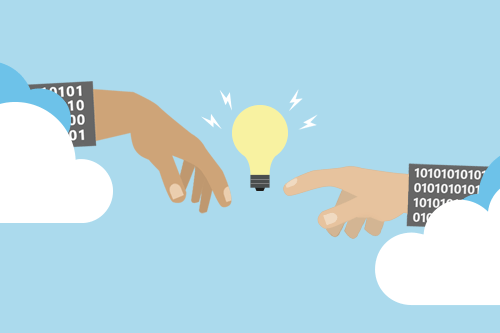 "Per vivere, imparare e lavorare con successo in una società sempre più complessa, basata sull'informazione e sulla conoscenza, gli studenti e gli insegnanti devono sapere usare le tecnologie efficacemente". UNESCO 2008Il mondo della scuola negli ultimi anni è notevolmente cambiato perché i ragazzi che la frequentano sono profondamente diversi rispetto alla generazione dei propri genitori. Oggi gli insegnanti davanti alle proprie cattedre trovano banchi occupati da studenti sempre più esperti e fruitori delle nuove tecnologie, ragazzi abituati a lavorare con strumenti di cui spesso gli adulti ignorano l'esistenza o il funzionamento. I ragazzi cresciuti nell'era digitale sono multitasking, abituati a comunicare, giocare e studiare attraverso i nuovi media. Nel nostro paese, la scuola è spesso un luogo in cui la multimedialità entra di rado o è vista ancora con diffidenza, creando così un gap tra il mondo dei ragazzi, della comunicazione e del lavoro che vive al di fuori delle porte scolastiche e che di multimedialità è permeato, e l'ancora troppo statico mondo dell'istruzione.Negli ultimi anni il MIUR ha dato segnali di cambiamento, sia introducendo nel mondo della didattica l'obbligatorietà di adozione dall'anno scolastico 2011/2012 dei libri misti e dei libri scaricabili, sia attraverso investimenti per l'acquisto delle LIM (Lavagne Interattive Multimediali), che per la dotazione di laboratori di informatica e di connessione internet ad alta velocità anche per il grande processo di digitalizzazione della P.A. (legge 135/12). Uno dei requisiti fondamentali per poter cominciare a pensare in modo costruttivo alle tecnologie dell'informazione e della comunicazione nell'ambito della didattica, è quello di considerarle a tutti gli effetti delle tecnologie cognitive, ovvero delle tecnologie che hanno implicazioni profonde ed innegabili nei processi cognitivi e di pensiero delle persone che le utilizzano. Esse si configurano come tecnologie della mente e come tali devono essere considerate dalla scuola, insieme alle profonde influenze che innegabilmente hanno sullo sviluppo di differenti forme di pensiero e di conoscenza rispetto al libro stampato.La possibile dicotomia strumento vs insegnamento viene superata attraverso l'impatto costruttivo che le nuove tecnologie hanno sulla pratica didattica. Non solo incrocio di più linguaggi, caratteristica della multimedialità, ma anche crocevia di più teorie storiche della didattica e in esso ha particolare rilievo l'apprendimento-insegnamento attivo.Compito della scuola in questa fase storica è contribuire all'acculturazione tecnologica di tutti, nella prospettiva dell'educare a vivere consapevolmente e democraticamente nella società dell'informazione. Si tratta di gestire e valorizzare i nuovi sistemi tecnologici con funzione cognitiva ed educativa e l'insegnante diventa, in questa ottica, la chiave di volta del processo d'innovazione della società, la guida che forma i futuri cittadini immersi in una realtà di informazione e conoscenza da dover saper interpretare e gestire.Ne consegue, necessariamente, che gli insegnanti di oggi devono essere preparati a modalità di insegnamento-apprendimento supportato dalle nuove tecnologie, sviluppano nuove competenze intellettive e relazionali nei discenti. •	all'interno dell'Istituto per tutto ciò che è connesso alle apparecchiature presenti al fine di favorirne un utilizzo sempre maggiore e sempre più appropriato, per facilitare il lavoro dei docenti riguardo alla didattica e per promuovere processi di insegnamento/apprendimento supportati dalle nuove tecnologie, creando un ambiente entro il quale ripensare le forme e i modi dell'insegnamento, i contenuti dell'insegnamento, le modalità dell'apprendimento"•	all'esterno dell'Istituto per facilitare la comunicazione, promuovere le attività della scuola, rendere disponibili materiali, documenti, modulistica anche attraverso il sito d'Istituto;Il Piano Nazionale per la Scuola Digitale (PNSD) è un documento pensato per guidare le scuole in un percorso di innovazione e digitalizzazione, come previsto nella riforma della Scuola approvata quest’anno (legge 107/2015 – La Buona Scuola). Il documento ha funzione di indirizzo; punta a introdurre le nuove tecnologie nelle scuole, a diffondere l’idea di apprendimento permanente (Lifelong learning) ed estendere il concetto di scuola dal luogo fisico a spazi di apprendimento virtuali. Le azioni previste, (35 punti), sono state già finanziate, attingendo alle risorse messe a disposizione dalla legge La Buona Scuola e dai Fondi strutturali Europei (Pon Istruzione 2014-2020) per un totale di un miliardo di euro. Il Piano sarà attuato da qui al 2020 (piano pluriennale). Importanza del PNSD Il PNSD è la rappresentazione di un piano di alto valore strategico poiché il capitolo della digitalizzazione è all’interno di una strategia nazionale contenuta in una Legge di Stato (Legge 107/2015); Rappresenta un Piano di innovazione che non è solo strutturale ma anche di contenuti; Il PNSD prefigura un nuovo modello educativo della scuola nell’era digitale. Con il PNSD vengono incentivate le nuove tecnologie Le nuove tecnologie presuppongono un cambiamento di prospettiva 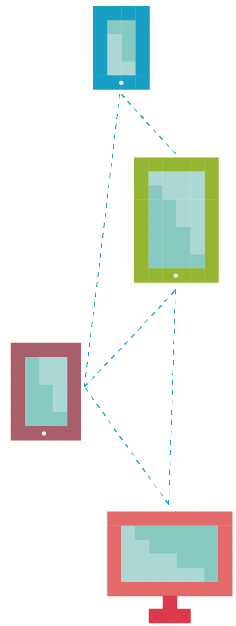 L’utilizzo delle tecnologie digitali… Consente un apprendimento personalizzato in quanto permette la personalizzazione del lavoro per ogni alunno e pone l’attenzione ai diversi stili di apprendimento degli allievi (soprattutto con gli alunni con BES) Offre la possibilità di fare ricerche in molteplici fonti e/o di condividere i contenuti in tempo reale Previene il senso d’inadeguatezza degli alunni e quindi la dispersione scolastica Incrementa la motivazione e il coinvolgimento degli alunni Consente una maggiore facilità di comprensione degli argomenti poiché l’alunno interagisce con i contenuti in maniera più funzionale alle conoscenze Permette il riutilizzo del materiale «digitale» Trasforma tablet e smartphone in oggetti di apprendimento Presuppone un nuovo ruolo dell’insegnante considerazioni sull’utilizzo delle nuove tecnologie L’insegnante deve far utilizzare con dimestichezza e spirito critico le tecnologie dell’informazione e della comunicazione (TIC) incoraggiando l’apprendimento collaborativo favorendo l’esplorazione, la scoperta e il gusto per la ricerca di nuove conoscenze e privilegiando il problem solving Non bisogna mai perdere di vista la relazione umana; a scuola infatti si impara a diventare uomini, a crescere, a “convivere” civilmente e a relazionarsi con gli altri, compagni e professori. Le nuove tecnologie non possono e non devono sostituirsi ai libri né alle persone che le utilizzano; sono uno strumento e non un fine; devono incoraggiare il coinvolgimento degli studenti e arricchirne l’esperienza, e costituire possibilmente anche un valido aiuto per studenti diversamente abili o con difficoltà di apprendimento; per il docente non devono essere un ostacolo o un nemico, ma un valido alleato nel lavoro quotidiano con gli studenti: il loro uso deve essere semplice, agevole, anche alla portata di chi con gli strumenti informatici ha poca dimestichezza. 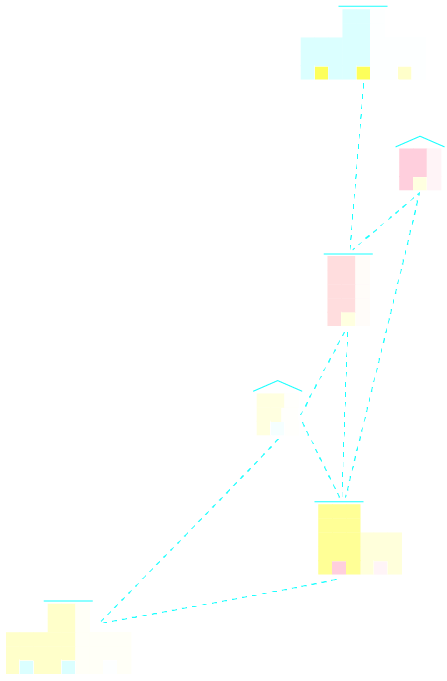 I docenti quindi non devono stravolgere il loro nostro modo di fare lezione, ma pensare di innovarlo dal punto di vista del “canale comunicativo”. La tecnologia può migliorare i metodi tradizionali di apprendimento, ma non potrà mai sostituire il contatto umano. 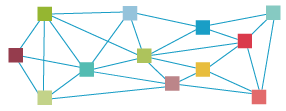 Normativa di riferimento del PNSD Legge 107 del 13 luglio 2015 articolo 1 commi 56-57-58-59 DM 851 del 27 ottobre 2015 «Piano Nazionale per la scuola Digitale» Legge n. 107 del 13 luglio 2015 art.1 Commi 56-57 56. Al fine di sviluppare e di migliorare le competenze digitali degli studenti e di rendere la tecnologia digitale uno strumento didattico di costruzione delle competenze in generale, il Ministero dell'istruzione, dell’università e della ricerca adotta il Piano nazionale per la scuola digitale, in sinergia con la programmazione europea e regionale e con il Progetto strategico nazionale per la banda ultralarga. 57. A decorrere dall'anno scolastico successivo a quello in corso alla data di entrata in vigore della presente legge, le istituzioni scolastiche promuovono, all'interno dei piani triennali dell'offerta formativa e in collaborazione con il Ministero dell'istruzione, dell’università e della ricerca, azioni coerenti con le finalità, i principi e gli strumenti previsti nel Piano nazionale per la scuola digitale di cui al comma 56.  Legge n. 107 del 13 luglio 2015 art.1 Comma 58 58. Il Piano nazionale per la scuola digitale persegue i seguenti obiettivi: a) realizzazione di attività volte allo sviluppo delle competenze digitali degli studenti, anche attraverso la collaborazione con università, associazioni, organismi del terzo settore e imprese, nel rispetto dell'obiettivo di cui al comma 7, lettera h); b) potenziamento degli strumenti didattici e laboratoriali necessari a migliorare la formazione e i processi di innovazione delle istituzioni scolastiche; c) adozione di strumenti organizzativi e tecnologici per favorire la governance, la trasparenza e la condivisione di dati, nonché' lo scambio di informazioni tra dirigenti, docenti e studenti e tra istituzioni scolastiche ed educative e articolazioni amministrative del Ministero dell'istruzione, dell’università e della ricerca;  Legge n. 107 del 13 luglio 2015 art.1 Comma 58 e) formazione dei direttori dei servizi generali e amministrativi, degli assistenti amministrativi e degli assistenti tecnici per l'innovazione digitale nell'amministrazione; f) potenziamento delle infrastrutture di rete, sentita la Conferenza unificata di cui all'articolo 8 del decreto legislativo 28 agosto 1997, n. 281, e successive modificazioni, con particolare riferimento alla connettività nelle scuole; g) valorizzazione delle migliori esperienze delle istituzioni scolastiche anche attraverso la promozione di una rete nazionale di centri di ricerca e di formazione; h) definizione dei criteri e delle finalità per l'adozione di testi didattici in formato digitale e per la produzione e la diffusione di opere e materiali per la didattica, anche prodotti autonomamente dagli istituti scolastici.  Legge n. 107 del 13 luglio 2015 art.1 Comma 59 59. Le istituzioni scolastiche possono individuare, nell'ambito dell'organico dell'autonomia, docenti cui affidare il coordinamento delle attività di cui al comma 57. Ai docenti può essere affiancato un insegnante tecnico-pratico. Dall'attuazione delle disposizioni di cui al presente comma non devono derivare nuovi o maggiori oneri per la finanza pubblica. I partnerAmbiti di azione del PNSD previsti dal DM 851/2015 GLI STRUMENTI ACCESSI 	#1 Fibra#2 Cablaggio (LAN-WLAN) #3 Canone di connettività SPAZI E AMBIENTI PER L’APPRENDIMENTO#4 Ambienti per la didattica digitale integrata #5 Challenge prize per la scuola digitale #6 Possibilità di portare il proprio tablet a scuola (BYOD= Bring Your own Device) #7 Piano per i laboratori Sinergie –> Edilizia Scolastica Innovativa IDENTITA’ DIGITALE PER OGNI STUDENTE E DOCENTE 	#8 Sistema di identificazione unica #9 Un profilo digitale per ogni studente #10 Un profilo digitale per ogni docente 	AMMINISTRAZIONE DIGITALE 	#11 Digitalizzazione amministrativa della scuola #12 Registro elettronico #13 Strategie «dati della scuola» PNSD previsti dal DM 851/2015 COMPETENZE E CONTENUTI COMPETENZE DEGLI STUDENTI 	#14 Un Framework comune per le competenze digitali degli studenti #15 Scenari innovativi per lo sviluppo di competenze digitali applicate #16 Una research unit per le competenze del 21mo secolo #17 Portare il pensiero computazionale nella scuola primaria #18 Aggiornare il curricolo di tecnologia nella scuola secondaria di primo grado DIGITALE, IMPRENDITORIALITA’ E LAVORO 	#19 Un curricolo per l’imprenditorialità (digitale) #20 Girls in tech & science #21 Piano Carriere Digitali Sinergie -> Alternanza Scuola- Lavoro per l’impresa digitale CONTENUTI DIGITALI 	#22 Standard minimi e interoperabilità degli ambienti online per la didattica #23 Promozione delle Risorse Educative Aperte (OER) e linee guida su autoproduzione dei contenuti didattici #24 Biblioteche Scolastiche come ambienti di alfabetizzazione all’uso delle risorse informative digitali FORMAZIONE E ACCOMPAGNAMENTOFORMAZIONE DEL PERSONALE 	#25 Formazione in servizio per l’innovazione didattica e organizzativa #26 Assistenza Tecnica per le scuole del primo ciclo #27 Rafforzare la formazione iniziale sull’innovazione didatticaSinergie -> La nuova formazione per i neoassunti ACCOMPAGNAMENTO#28 Un animatore digitale in ogni scuola #29 Accordi territoriali #30 Stakeholders’ Club per la scuola digitale #31 Una galleria per la raccolta di pratiche #32 Dare alle reti innovative un ascolto permanente #33 Osservatorio per la Scuola Digitale #34 Un comitato Scientifico che allinei il Piano alle pratiche internazionali #35 Il monitoraggio dell’intero PianoSinergie –> Piano Triennale per l’Offerta Formativa  Le risorse finanziarie del PNSD 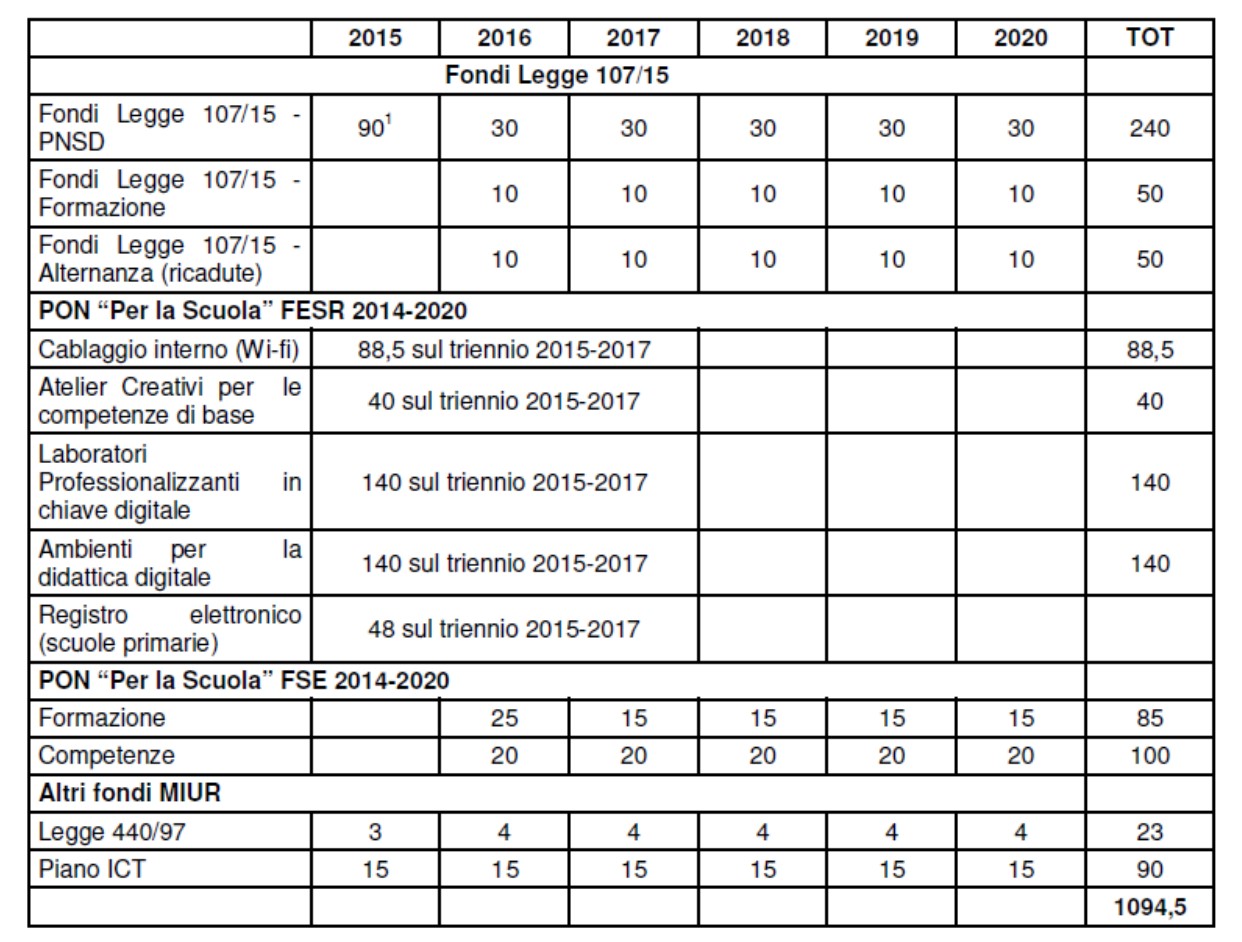 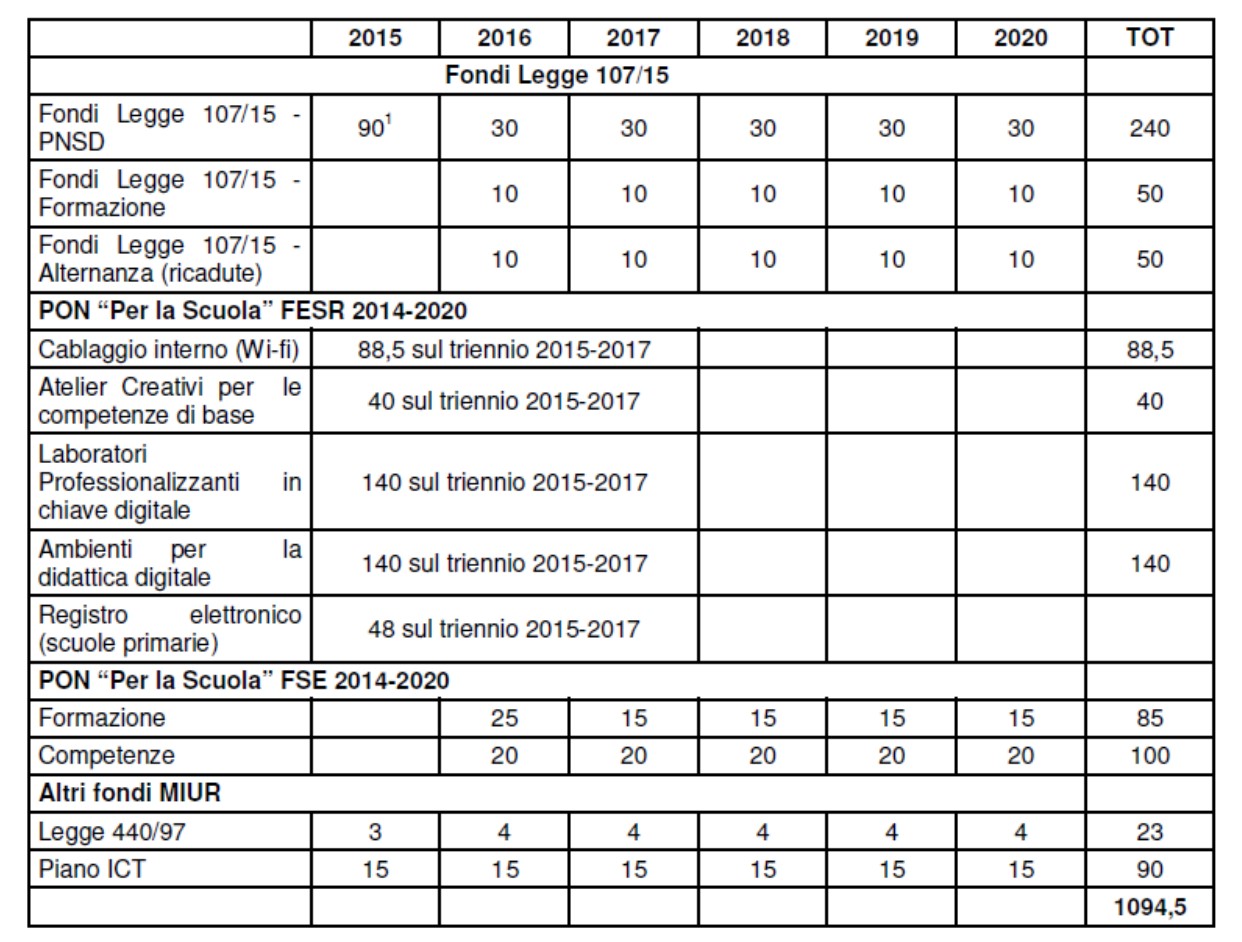 L’Animatore Digitale (Azione #28 del PNSD) Si tratta di una figura di sistema che avrà il compito di coordinare e favorire l’attuazione del PNSD nell’istituzione di appartenenza, costituendo il nodo di raccordo tra il livello centrale e la singola scuola. L’AD non è quindi una figura tecnica, ma di coordinamento. Si ritiene quindi opportuno affiancare ulteriori docenti che siano in grado di dare rapide risposte ai bandi emanati dal MIUR per le diverse azioni con la stesura di progetti e che supportino il dirigente nelle attività di fundraising specificatamente destinate alla realizzazione del PNSDCompiti DELL’AD •	FORMAZIONE INTERNA: stimolare la formazione interna alla scuola negli ambiti del PNSD, attraverso l’organizzazione di laboratori formativi (senza essere necessariamente un formatore), favorendo l’animazione e la partecipazione di tutta la comunità scolastica alle attività formative, come ad esempio quelle organizzate attraverso gli snodi formativi. •	COINVOLGIMENTO DELLA COMUNITA’ SCOLASTICA: favorire la partecipazione e stimolare il protagonismo degli studenti nell’organizzazione di workshop e altre attività, anche strutturate, sui temi del PNSD, anche attraverso momenti formativi aperti alle famiglie e ad altri attori del territorio, per la realizzazione di una cultura digitale condivisa. •	CREAZIONE DI SOLUZIONI INNOVATIVE: individuare soluzioni metodologiche e tecnologiche sostenibili da diffondere all’interno degli ambienti della scuola (es. uso di particolari strumenti per la didattica di cui la scuola si è dotata; la pratica di una metodologia comune; informazione su innovazioni esistenti in altre scuole; un laboratorio di coding per tutti gli studenti), coerenti con l’analisi dei fabbisogni della scuola stessa, anche in sinergia con attività di assistenza tecnica condotta da altre figure. Cosa è stato attuato nel nostro istituto ad oggi per quanto riguarda il digitale I PROGETTI REALIZZATI NELLA PROGRAMMAZIONE 2007-2013 (PON/POR) – FONDI MINISTERIALI Cosa è stato attuato nel nostro istituto ad oggi per quanto riguarda il digitale Progetti presentati per il PNSD (a partire dal corrente as 2015-16) Attività previste per l’anno in corso nell’ambito PIANO SCUOLA DIGITALE.........................................1) Coding in classe: attività laboratoriali per conoscere e capire il linguaggio della programmazione in coerenza con il progetto “Ora del codice”; 2) OpenData: gli studenti raccontano i dati della propria scuola, relativi all’uso del digitale da parte degli studenti e delle proprie famiglie. (Realizzazione di un sondaggio digitale, accessibile via internet, a cui saranno chiamati a rispondere tutti gli alunni della Scuola Secondaria e Primaria).   3) Certificazione “EIPASS4School”: percorso di certificazione informatica gratuito per 20 alunni della Scuola Secondaria e Primaria già in corso di svolgimento.4) La mia scuola digitale: potenziamento dell’utilizzo delle LIM in classe. Avviamento alle nuove tecnologie didattiche. Sperimentazione di flipped classroom.5) Open day: visita ai laboratori di informatica e simulazione BYOD. La prof.ssa Caridi e la classe 3D mostreranno ai genitori (non solo della classe specifica, l’evento è aperto a tutti!) cosa si intende per metodologia BYOD (Bring Your Own Device) ovvero come si lavora in una classe “scomposta” nella quale ogni gruppo di alunni utilizza un dispositivo mobile (tablet, PC, smartphone) diverso per realizzare un’attività didattica laboratoriale.Il PNSD nel PTOF dell’Istituto Comprensivo “Capoluogo Brogna”Il PNSD offre l’opportunità di innovare la scuola, adeguando non solo le strutture e le dotazioni tecnologiche a disposizione degli insegnanti e dell’organizzazione, ma soprattutto le metodologie didattiche e le strategie usate con gli alunni in classe. Su questo Piano sono previsti investimenti considerevoli nel  periodo 2015-2020 che, attingendo a Fondi per la Buona Scuola, PON “Per la Scuola” FESR 2014-2020 e altri fondi MIUR, ammontano ad oltre un miliardo di euro. Un percorso complesso, che va pianificato a partire dal primo Piano Triennale dell’Offerta Formativa che le scuole stanno elaborando e potrà essere attuato con gradualità negli anni a venire, secondo un’articolazione che preveda la realizzazione di obiettivi a brevissimo termine, medio e lungo termine nel prossimo triennio. Il PNSD del nostro Istituto trova la giusta collocazione nel Piano di Miglioramento (PdM) in corso di elaborazione e quindi nel Piano triennale dell’Offerta formativa, in quanto il PdM pone come punto di partenza i seguenti obiettivi prioritari emersi dal RAV: 1) Migliorare i risultati delle prove nazionali degli studenti 2) Potenziare la competenza digitale per alunni e docenti . Nel Piano di miglioramento si intende favorire l’innovazione didattico – metodologica, incrementare il numero dei docenti per la formazione, utilizzare piattaforme e-learning per la formazione; condividere le buone pratiche utilizzando strumenti digitali. Anche per quanto attiene gli obiettivi di processo, in relazione all’area Ambienti di apprendimento, il PdM si sposa con le seguenti azioni previste dal PNSD : 1)	Promuovere un uso continuativo e diffuso, nei diversi plessi, delle nuove tecnologie, non solo fra gli studenti ma anche per il personale scolastico. 2)	Istituire una figura di tutoraggio per i docenti nelle nuove tecnologie. Finalità  Il piano ha come finalità principale quella di sfruttare il potenziale offerto dalle nuove tecnologie dell'informazione e della comunicazione (ICT) al fine di migliorare l’organizzazione e gli ambienti di apprendimento della scuola e di innalzare le competenze digitali di docenti e alunni. Obiettivi generali Miglioramento della qualità degli ambienti dedicati all’apprendimento per favorire la costruzione delle competenze attraverso l’uso delle tecnologie dell'informazione e della comunicazione (ICT), diminuendo la distanza tra esperienza comune, cultura scientifica e cultura umanistica e favorendo il raggiungimento degli obiettivi di Europa2020 e del Piano strategico per l’Agenda Digitale Italiana Miglioramento dell’organizzazione della scuola attraverso servizi informatizzati di gestione delle presenze degli alunni, registro elettronico, pagelle on-line, posta certificata, comunicazioni scuola – famiglia via sms o email. Innalzamento delle competenze digitali della popolazione finalizzato a garantire che il sistema di istruzione offra a tutti i giovani i mezzi per sviluppare competenze chiave a un livello tale da permettere l’accesso ad ulteriori apprendimenti per la durata della vita. Promuovere la realizzazione di Laboratori specialistici di settore che integrano Tecnologie della informazione e della comunicazione a principi scientifici di base e applicazioni tecnologiche. Durata Sebbene il progetto abbia una durata pluriennale di 5 anni con termine ultimo il 2020, la pianificazione viene effettuata per tre anni in relazione al PTOF per il triennio 2016-2019. Modalità e linee metodologiche di intervento Il nostro Istituto si impegna a partecipare alle azioni previste dal «Piano nazionale per la Scuola Digitale» che riguardano i seguenti ambiti di azione previsti dal PSDN: Gli strumenti (ACCESSI - SPAZI E AMBIENTI PER L’APPRENDIMENTO- IDENTITA’ 	DIGITALE 	PER 	OGNI 	STUDENTE 	E 	DOCENTE- AMMINISTRAZIONE DIGITALE) Competenze e contenuti (COMPETENZE DEGLI STUDENTI- DIGITALE, IMPRENDITORIALITA’ E LAVORO -CONTENUTI DIGITALI) Formazione e accompagnamento (FORMAZIONE DEL PERSONALE – ACCOMPAGNAMENTO) Verrà effettuata un’indagine sull’utilizzo delle nuove tecnologie nei vari plessi e sulla situazione dei Laboratori esistenti che costituirà il punto di partenza per la pianificazione puntuale delle azioni previste: formazione base per l’uso degli strumenti tecnologici già presenti a scuola formazione base sulle metodologie e sull'uso degli ambienti per la didattica digitale integrata formazione per gli studenti e le famiglie sulla cittadinanza digitale organizzazione della formazione anche secondo nuove modalità: summer school e autumn school interne, autoformazione per la realizzazione di sceneggiature di lezioni, utilizzo nella scuola primaria delle ore di programmazione per avviare in forma di ricerca-azione per l’aggiornamento sulle tematiche del digitale formazione al migliore uso degli ampliamenti digitali dei testi in adozione  realizzazione di una comunità anche online con famiglie e territorio, anche attraverso servizi digitali che potenzino il ruolo del sito web della scuola e favoriscano il processo di de materializzazione del dialogo scuola-famiglia costruire curricola verticali per la costruzione di competenze digitali, soprattutto trasversali o calati nelle discipline nuove modalità di educazione ai media con i media  Risorse umane , professionali, strumentali e strutturalI Animatore digitale: Prof.ssa Antonia Caridi Responsabili di plesso dei vari ordini di scuola dell’Istituto Comprensivo “Capoluogo Brogna”Individuazione di figure promotrici dell’utilizzo delle nuove tecnologie nei vari plessi Dirigente scolastico DSGA Personale ATA Laboratori multimediali dell’Istituto Aule dell’Istituto Comprensivo Uffici amministrativi di Segreteria Risorse finanziarie  Finanziamenti PON e POR previsti per il PNSD Finanziamenti Leggi sulla Buona Scuola 1000 € previsti per ogni scuola dal PNSD Monitoraggio del piano e modalità di rilevazione 	 Effettiva realizzazione degli interventi (tramite monitoraggio PON); 	 Numero di laboratori effettivamente potenziati; Mappatura complessiva dei laboratori scolastici nei vari plessi Effettivo utilizzo del registro elettronico. Numero di docenti formati; Effettivo utilizzo dei laboratori; Effettivo incremento della didattica digitale in classe con registrazione specifica delle attività; Risparmi di costo per la scuola; Numero di studenti coinvolti da politiche attive di formazione sul digitale; Quantità e qualità dei servizi associati al profilo digitale dello studente; Quantità e qualità servizi associati al profilo digitale del docente; Copertura del servizio di digitalizzazione amministrativa della scuola; Incremento nell’utilizzo di contenuti e piattaforme digitali per la didattica; Autoproduzione di materiali didattici; Miglioramento nell’utilizzo delle dotazioni scolastiche Pubblicazione dei progetti costruiti dall’animatore digitale; efficacia delle progettualità; coinvolgimento del personale scolastico e di tutta la comunità Risultati attesi Le ricadute del piano, sicuramente positive, potranno, valutate a lungo temine, saranno: 	 Miglioramento della didattica e del profitto degli studenti. Innalzamento delle competenze digitali degli studenti e dei docenti. Percorsi personalizzati per gli studenti (dall’insegnamento indifferenziato all’apprendimento personalizzato, dalla scuola di massa alla scuola della persona) . Incremento della Collaborazione tra i docenti per lo scambio di esperienze. Ruolo degli studenti più attivo e collaborativo al loro apprendimento e alla loro crescita. Creazione di un sistema che dia la giusta collocazione all’autonomia scolastica e che sia basato sul concetto di rete: collaborativa, paritetica e partecipata. Gli studenti matureranno non semplici conoscenze, ma competenze. Impareranno, non un sapere astratto e teorico ma un sapere concreto, un saper fare. Miglioramento dell’organizzazione della scuola e del sistema scolastico nel suo complesso. I primi 5 passi PUBBLICAZIONE. Rendere pubblico il PIANO NAZIONALE SCUOLA DIGITALE, illustrandone i dettagli e gli approcci. Questa fase sarà svolta tra dicembre 2015 e febbraio 2016 mediante comunicazioni/form/questionari cartacei e/o online.RICOGNIZIONE. Ricognizione puntuale di tutte le “buone pratiche” (digitali e non) che nel nostro istituto vengono già attuate, magari da anni, senza la giusta visibilità. L’AD non deve infatti promuovere la novità (digitale o non) a tutti i costi, ma rendere pubbliche pratiche efficaci che non sempre sono all’attenzione dell’intero collegio dei docenti. Tale ricognizione deve tradursi in un documento ufficiale che sia a disposizione di docenti, alunni e famiglie. Far uscire “allo scoperto” attività spesso “clandestine” è un buon modo di comunicare l’impegno, spesso sommerso, che da tanti anni molti docenti già mettono in campo. Tale ricognizione terrà presenti anche i risultati dei recenti RAV (rapporto di autovalutazione) che la scuola ha redatto e pubblicato. Tale fase potrebbe essere svolta a aprile 2016.ANALISI DEI BISOGNI e PEDAGOGIE. Dopo la ricognizione è opportuno capire di cosa abbia bisogno l’istituto, cosa si vuol fare di innovativo (con le tecnologie ma non solo) nei prossimi tre anni. Dopo aver chiarito questo sarà molto più agevole capire quale tecnologia sia più adatta allo scopo. Un esempio potrebbe essere lavorare sulle competenze (ambito di per sé vastissimo), ad esempio potenziando a livello trasversale la didattica per problemi (problem solving o problem posing). In tal senso non si vuole sminuire l’approccio al digitale che il PNSD richiede ma limitarne l’enfasi e le eccessive speranze potenzialmente malriposte. Non è un caso che tra le 8 competenze chiave di cittadinanza la “cultura digitale” sia solo una e nemmeno la prima. Si potrebbe svolgere questa fase a maggio 2016.INTERVENTI AD HOC. Chiarite le “pedagogie” che si vogliono perseguire e i mezzi idonei a farlo, l’AD dovrà progettare gli interventi di formazione. Sarebbe opportuno, anche per una questione di economie di scala, lavorare per interventi trasversali, almeno in una fase iniziale (ad esempio interventi su “problem solving” o “valutazione autentica”) e poi calarli, in una ipotetica fase 2, nei singoli ambiti disciplinari. Tale fase di formazione potrebbe essere svolta nel mese di settembre 2016.VALUTAZIONE e AUTOVALUTAZIONE. L’AD, per deontologia professionale e per trasparenza, chiederà ai colleghi un giudizio sul suo operato, anche per poter eliminare, per i mesi a venire (non dimentichiamo che l’AD è in carica 3 anni), eventuali criticità motivate da inesperienza e complessità dell’incarico. Questa fase potrebbe essere svolta alla fine del primo anno di lavoro, nel mese di gennaio 2017.TABELLA RIASSUNTIVAruolo del docente da.. a.. Trasmettitore di conoscenza, fonte di informazioni, fonte di risposte Facilitatore dell’apprendimento, collaboratore, guida Colui che controlla e dirige tutti gli aspetti dell’apprendimento Colui che offre maggiori opzioni e responsabilità nel processo di apprendimento ruolo dello studente da.. a.. Destinatario passivo di informazioni Partecipante attivo nel processo di apprendimento Colui che riporta le conoscenze Colui che produce e condivide conoscenze Colui che apprende mediante una attività solitaria Colui che apprende in collaborazione con altri EIPASSMYpnsdmiur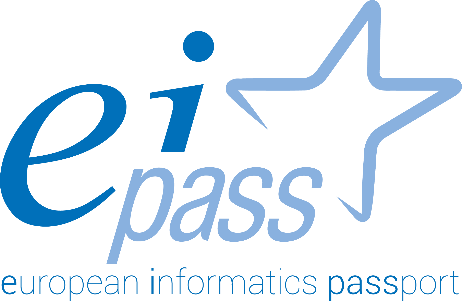 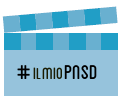 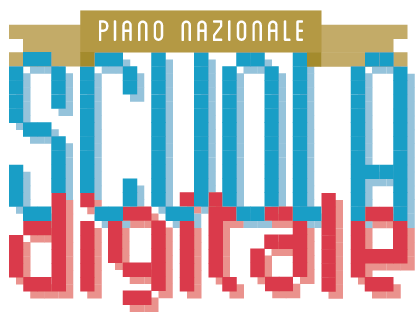 Anno iniziativaFondoTitolo iniziativaDescrizione iniziativaDestinatari2011FESRLab. di inform.: comunicare e apprendere con le LIMIl progetto ha previsto l'acquisto di attrezzature informatiche collegate in rete per l’utilizzo delle nuove tecnologie in ambito didattico.Studenti e docenti dei plessi interessati2011 FESR Lab. di scienze: operare per studiare la vita Il progetto ha previsto l'acquisto di attrezzature di laboratorio per lo studio e l'osservazione di fenomeni in ambito fisico, chimico e biologico. Studenti e docenti dei plessi interessati2014 A-4-FESR04_POR_CALABRIA-2012-48 1 DOCENTI; 2 DOCENTI; 3 DOCENTIRealizzazione di ambienti dedicati per facilitare e promuovere la formazione permanente dei docenti attraverso l'arricchimento delle dotazioni tecnologiche e scientifiche e per la ricerca didattica degli istitutiStudenti e docenti dei plessi interessati2014AZIONE A-1-FESR04_POR_CALABRIA-2012-838LA LIM PER IMPARAREPromuovere e sviluppare la Società dell'informazione e della conoscenza nel sistema scolasticoDotazioni tecnologiche e laboratori multimediali per le scuole del primo cicloStudenti e docenti dei plessi interessati2014A-4-FESR04_POR_CALABRIA-2012-48DIDATTICA INNOVATIVAPromuovere e sviluppare la Società dell'informazione e della conoscenza nel sistema scolasticoDotazioni tecnologiche e laboratoriali per i Centri Territoriali PermanentiStudenti e docenti dei plessi interessati2015Fondi Strutturali Europei– Programma Operativo Nazionale “Per la Scuola –Competenze e ambienti per l’apprendimento” 2014-2020.“Per la Scuola: competenze e ambienti per l’apprendimento” LAN/WLANSfruttare il potenziale offerto dalle nuove tecnologie dell'informazione e della comunicazione (ICT) al fine di migliorare l’organizzazione e gli ambienti di apprendimento della scuola, di innalzare le competenze digitali di docenti e alunni e soprattutto consentire l’uso delle nuove tecnologie e dei contenuti digitali nella didattica in classe.Studenti e docenti dei plessi interessatiAnno iniziativaAnno iniziativaFondoTitolo iniziativaTitolo iniziativaDescrizione iniziativaDescrizione iniziativaDestinatariDestinatari20132013FISDOCENTI IN RETEDOCENTI IN RETECreazione della mailinglist per la diffusione delle informazioni in tempo realeCreazione della mailinglist per la diffusione delle informazioni in tempo realeDocenti della S.S.P.G.Docenti della S.S.P.G.20132013FISAULA INF. DOCENTIAULA INF. DOCENTIRealizzazione dell’Aula Informatica Docenti dotata di 3 computer con connessione ad internet e LIM;Realizzazione dell’Aula Informatica Docenti dotata di 3 computer con connessione ad internet e LIM;Docenti della S.S.P.G.Docenti della S.S.P.G.2014-20152014-2015FISORA DEL CODICEORA DEL CODICEPartecipazione al progetto MIUR “Programma il Futuro”Partecipazione al progetto MIUR “Programma il Futuro”Studenti corso D SalveminiStudenti corso D Salvemini2014-20152014-2015FISBOOKTRAILER IN SCHOOLBOOKTRAILER IN SCHOOLPartecipazione al progetto AICA-USR Calabria “Booktrailer in School”Partecipazione al progetto AICA-USR Calabria “Booktrailer in School”Studenti corso D SalveminiStudenti corso D Salvemini20152015FISREGISTRO ELETTRONICOREGISTRO ELETTRONICOImplementazione e utilizzo del registro elettronicoImplementazione e utilizzo del registro elettronicoDocenti del I.C.Docenti del I.C.20152015FISEI CENTEREI CENTERIniziativa rivolta agli adulti del territorio al fine di far acquisire/migliorare le competenze digitali nell’uso del PC e per il conseguimento delle certificazioni informaticheIniziativa rivolta agli adulti del territorio al fine di far acquisire/migliorare le competenze digitali nell’uso del PC e per il conseguimento delle certificazioni informaticheAdulti e giovani adulti del territorioAdulti e giovani adulti del territorio20152015FISEIPASS4SCHOOLEIPASS4SCHOOLIniziativa rivolta a 20 alunni delle V classi e della Sc. sec. I grado al fine di far acquisire/migliorare le competenze digitali nell’uso del PC e per il conseguimento gratuito della cert.Iniziativa rivolta a 20 alunni delle V classi e della Sc. sec. I grado al fine di far acquisire/migliorare le competenze digitali nell’uso del PC e per il conseguimento gratuito della cert.Studenti interessatiStudenti interessatiAnno iniziativaFondoTitolo iniziativaDescrizione iniziativaDestinatari2015-16FONDI MINISTERIALI#MyPNSDRealizzazione video per partecipazione al concorso MIURStudenti interessati2015-16FONDI MINISTERIALISE MI Iniziativa rivolta a 20 alunni delle V classi e della Sc. sec. I grado al fine di far acquisire/migliorare le competenze digitali nell’uso del PC e per il conseguimento gratuito della cert.Studenti interessatiAMBITI DI LAVORO AREE DI INTERVENTO AREE DI INTERVENTO OBIETTIVI OBIETTIVI OBIETTIVI OBIETTIVI AZIONI AZIONI AZIONI AZIONI RISORSE RISORSE STRUMENTI STRUMENTI STRUMENTI TEMPI DI PRIMA ATTUAZIONE TEMPI DI PRIMA ATTUAZIONE TEMPI DI PRIMA ATTUAZIONE TEMPI DI PRIMA ATTUAZIONE OBIETTIVI MISURABILI OBIETTIVI MISURABILI COSA PARTE ENTRO IL 2015 COSA PARTE ENTRO IL 2015 COSA PARTE ENTRO IL 2016 COSA PARTE ENTRO IL 2016 ACCESSO ACCESSO Fornire a tutte le scuole le condizioni per l’accesso alla società dell’informazione  Fare in modo che il “Diritto a Internet” diventi una realtà, a partire dalla scuola  Coprire 	l’intera filiera dell’accesso digitale della scuola, per abilitare la didattica digitale. Fornire a tutte le scuole le condizioni per l’accesso alla società dell’informazione  Fare in modo che il “Diritto a Internet” diventi una realtà, a partire dalla scuola  Coprire 	l’intera filiera dell’accesso digitale della scuola, per abilitare la didattica digitale. Fornire a tutte le scuole le condizioni per l’accesso alla società dell’informazione  Fare in modo che il “Diritto a Internet” diventi una realtà, a partire dalla scuola  Coprire 	l’intera filiera dell’accesso digitale della scuola, per abilitare la didattica digitale. Fornire a tutte le scuole le condizioni per l’accesso alla società dell’informazione  Fare in modo che il “Diritto a Internet” diventi una realtà, a partire dalla scuola  Coprire 	l’intera filiera dell’accesso digitale della scuola, per abilitare la didattica digitale. Azione #1 Fibra per banda ultra-larga alla porta di ogni scuola Azione #1 Fibra per banda ultra-larga alla porta di ogni scuola Azione #1 Fibra per banda ultra-larga alla porta di ogni scuola Azione #1 Fibra per banda ultra-larga alla porta di ogni scuola a valere su Piano Banda Ultra Larga a valere su Piano Banda Ultra Larga Piano 	Nazionale Banda Ultra Larga;  accordi regionali Piano 	Nazionale Banda Ultra Larga;  accordi regionali Piano 	Nazionale Banda Ultra Larga;  accordi regionali primi interventi in corso, fino al 2020 primi interventi in corso, fino al 2020 primi interventi in corso, fino al 2020 primi interventi in corso, fino al 2020 effettiva realizzazione degli interventi a favore delle scuole effettiva realizzazione degli interventi a favore delle scuole X X ACCESSO ACCESSO Fornire a tutte le scuole le condizioni per l’accesso alla società dell’informazione  Fare in modo che il “Diritto a Internet” diventi una realtà, a partire dalla scuola  Coprire 	l’intera filiera dell’accesso digitale della scuola, per abilitare la didattica digitale. Fornire a tutte le scuole le condizioni per l’accesso alla società dell’informazione  Fare in modo che il “Diritto a Internet” diventi una realtà, a partire dalla scuola  Coprire 	l’intera filiera dell’accesso digitale della scuola, per abilitare la didattica digitale. Fornire a tutte le scuole le condizioni per l’accesso alla società dell’informazione  Fare in modo che il “Diritto a Internet” diventi una realtà, a partire dalla scuola  Coprire 	l’intera filiera dell’accesso digitale della scuola, per abilitare la didattica digitale. Fornire a tutte le scuole le condizioni per l’accesso alla società dell’informazione  Fare in modo che il “Diritto a Internet” diventi una realtà, a partire dalla scuola  Coprire 	l’intera filiera dell’accesso digitale della scuola, per abilitare la didattica digitale. Azione 	#2 	- Cablaggio interno di tutti gli spazi delle scuole (LAN/W-Lan) Azione 	#2 	- Cablaggio interno di tutti gli spazi delle scuole (LAN/W-Lan) Azione 	#2 	- Cablaggio interno di tutti gli spazi delle scuole (LAN/W-Lan) Azione 	#2 	- Cablaggio interno di tutti gli spazi delle scuole (LAN/W-Lan) 88,5 milioni di euro 88,5 milioni di euro avvisi a valere sulla Programmazione operativa nazionale – PON “Per la Scuola” 2014-2020 avvisi a valere sulla Programmazione operativa nazionale – PON “Per la Scuola” 2014-2020 avvisi a valere sulla Programmazione operativa nazionale – PON “Per la Scuola” 2014-2020 Ottobre 	- 	dicembre 2015 Ottobre 	- 	dicembre 2015 Ottobre 	- 	dicembre 2015 Ottobre 	- 	dicembre 2015 cablaggio interno di tutte le scuole per un utilizzo più efficace delle dotazioni digitali; percentuale di copertura della rete infrastrutturale rispetto agli spazi scolastici (aule, laboratori, ecc.) cablaggio interno di tutte le scuole per un utilizzo più efficace delle dotazioni digitali; percentuale di copertura della rete infrastrutturale rispetto agli spazi scolastici (aule, laboratori, ecc.) X X ACCESSO ACCESSO Fornire a tutte le scuole le condizioni per l’accesso alla società dell’informazione  Fare in modo che il “Diritto a Internet” diventi una realtà, a partire dalla scuola  Coprire 	l’intera filiera dell’accesso digitale della scuola, per abilitare la didattica digitale. Fornire a tutte le scuole le condizioni per l’accesso alla società dell’informazione  Fare in modo che il “Diritto a Internet” diventi una realtà, a partire dalla scuola  Coprire 	l’intera filiera dell’accesso digitale della scuola, per abilitare la didattica digitale. Fornire a tutte le scuole le condizioni per l’accesso alla società dell’informazione  Fare in modo che il “Diritto a Internet” diventi una realtà, a partire dalla scuola  Coprire 	l’intera filiera dell’accesso digitale della scuola, per abilitare la didattica digitale. Fornire a tutte le scuole le condizioni per l’accesso alla società dell’informazione  Fare in modo che il “Diritto a Internet” diventi una realtà, a partire dalla scuola  Coprire 	l’intera filiera dell’accesso digitale della scuola, per abilitare la didattica digitale. Azione #3 - Canone di connettività: diritto a parte a scuAzione #3 - Canone di connettività: diritto a parte a scuil Internet ola il Internet ola 10 milioni di euro all’anno a decorrere dal 2016 (media di 1.200 euro a scuola) 10 milioni di euro all’anno a decorrere dal 2016 (media di 1.200 euro a scuola) Finanziamento MIUR (fondi previsti dalla legge 107/2015 per il PNSD);  Accordi 	con 	Regioni 	ed 	enti locali; Convenzione CONSIP Finanziamento MIUR (fondi previsti dalla legge 107/2015 per il PNSD);  Accordi 	con 	Regioni 	ed 	enti locali; Convenzione CONSIP Finanziamento MIUR (fondi previsti dalla legge 107/2015 per il PNSD);  Accordi 	con 	Regioni 	ed 	enti locali; Convenzione CONSIP Marzo 2016 Marzo 2016 Marzo 2016 Marzo 2016 aumento del numero di 	scuole completamente connesse in Rete; potenziamento effettivo risparmio di spesa per la connettività delle scuole,  monitoraggio delle modalità 	di approvvigionamento di connettività da parte delle scuole aumento del numero di 	scuole completamente connesse in Rete; potenziamento effettivo risparmio di spesa per la connettività delle scuole,  monitoraggio delle modalità 	di approvvigionamento di connettività da parte delle scuole X X SPAZI E AMBIENTI PER L’APPRENDIMENTO SPAZI E AMBIENTI PER L’APPRENDIMENTO Potenziare l’infrastrutturazione digitale della 	scuola 	csoluzioni “leggere”, sostenibili inclusive Trasformare laboratori scolastici Potenziare l’infrastrutturazione digitale della 	scuola 	csoluzioni “leggere”, sostenibili inclusive Trasformare laboratori scolastici on e i in on e i in Azione Ambienti didattica integrata Azione Ambienti didattica integrata #4 - per la digitale #4 - per la digitale 140 milioni di euro 140 milioni di euro avvisi a valere sulla Programmazione operativa nazionale – PON “Per la Scuola” 2014-2020 avvisi a valere sulla Programmazione operativa nazionale – PON “Per la Scuola” 2014-2020 avvisi a valere sulla Programmazione operativa nazionale – PON “Per la Scuola” 2014-2020 Novembre 2015 Novembre 2015 Novembre 2015 Novembre 2015 realizzazione degli interventi (tramite monitoraggio PON);  effettivo incremento della didattica digitale. realizzazione degli interventi (tramite monitoraggio PON);  effettivo incremento della didattica digitale. X X SPAZI E AMBIENTI PER L’APPRENDIMENTO SPAZI E AMBIENTI PER L’APPRENDIMENTO Potenziare l’infrastrutturazione digitale della 	scuola 	csoluzioni “leggere”, sostenibili inclusive Trasformare laboratori scolastici Potenziare l’infrastrutturazione digitale della 	scuola 	csoluzioni “leggere”, sostenibili inclusive Trasformare laboratori scolastici on e i in on e i in Azione 	#5 	- Challenge Prize per la scuola digitale (Ideas’ Box) Azione 	#5 	- Challenge Prize per la scuola digitale (Ideas’ Box) Azione 	#5 	- Challenge Prize per la scuola digitale (Ideas’ Box) Azione 	#5 	- Challenge Prize per la scuola digitale (Ideas’ Box) 2 milioni di euro (a valere su fondi Ricerca) + 0,2 milioni di euro (fondi previsti dalla legge 107/2015 per il PNSD) 2 milioni di euro (a valere su fondi Ricerca) + 0,2 milioni di euro (fondi previsti dalla legge 107/2015 per il PNSD) procedura 	pubblica multi-stadio procedura 	pubblica multi-stadio procedura 	pubblica multi-stadio Dicembre 	2015 	- Dicembre 2016 Dicembre 	2015 	- Dicembre 2016 Dicembre 	2015 	- Dicembre 2016 Dicembre 	2015 	- Dicembre 2016 realizzazione e distribuzione della soluzione individuata;  risparmi di costo per la scuola realizzazione e distribuzione della soluzione individuata;  risparmi di costo per la scuola X X luoghi per l’incontro tra sapere e saper fare, ponendo al centro l’innovazione Passare 	da didattica unicamente “trasmissiva” a didattica attiva, promuovendo ambienti digitali flessibili Allineare l’edilizia scolastica con l’evoluzione della didattica Ripensare la scuola come interfaccia educativa aperta al territorio, all’interno e oltre gli edifici scolastici luoghi per l’incontro tra sapere e saper fare, ponendo al centro l’innovazione Passare 	da didattica unicamente “trasmissiva” a didattica attiva, promuovendo ambienti digitali flessibili Allineare l’edilizia scolastica con l’evoluzione della didattica Ripensare la scuola come interfaccia educativa aperta al territorio, all’interno e oltre gli edifici scolastici luoghi per l’incontro tra sapere e saper fare, ponendo al centro l’innovazione Passare 	da didattica unicamente “trasmissiva” a didattica attiva, promuovendo ambienti digitali flessibili Allineare l’edilizia scolastica con l’evoluzione della didattica Ripensare la scuola come interfaccia educativa aperta al territorio, all’interno e oltre gli edifici scolastici luoghi per l’incontro tra sapere e saper fare, ponendo al centro l’innovazione Passare 	da didattica unicamente “trasmissiva” a didattica attiva, promuovendo ambienti digitali flessibili Allineare l’edilizia scolastica con l’evoluzione della didattica Ripensare la scuola come interfaccia educativa aperta al territorio, all’interno e oltre gli edifici scolastici Azione #6 - Linee guida per politiche attive di BYOD (Bring Your Own Device) Azione #6 - Linee guida per politiche attive di BYOD (Bring Your Own Device) Azione #6 - Linee guida per politiche attive di BYOD (Bring Your Own Device) Azione #6 - Linee guida per politiche attive di BYOD (Bring Your Own Device) a valere sull’azione “Ambienti per la didattica digitale integrata” a valere sull’azione “Ambienti per la didattica digitale integrata” tavolo tecnico;  linee guida;  Protocolli in Rete;  accordi territoriali tavolo tecnico;  linee guida;  Protocolli in Rete;  accordi territoriali Dicembre 2015 Dicembre 2015 Dicembre 2015 Dicembre 2015 Dicembre 2015 promozione 	di politiche BYOD nelle scuole;  risorse destinate a livello locale e regionale, anche attraverso finanziamenti dedicati;  • numero di studenti raggiunti da politiche attive promozione 	di politiche BYOD nelle scuole;  risorse destinate a livello locale e regionale, anche attraverso finanziamenti dedicati;  • numero di studenti raggiunti da politiche attive X X luoghi per l’incontro tra sapere e saper fare, ponendo al centro l’innovazione Passare 	da didattica unicamente “trasmissiva” a didattica attiva, promuovendo ambienti digitali flessibili Allineare l’edilizia scolastica con l’evoluzione della didattica Ripensare la scuola come interfaccia educativa aperta al territorio, all’interno e oltre gli edifici scolastici luoghi per l’incontro tra sapere e saper fare, ponendo al centro l’innovazione Passare 	da didattica unicamente “trasmissiva” a didattica attiva, promuovendo ambienti digitali flessibili Allineare l’edilizia scolastica con l’evoluzione della didattica Ripensare la scuola come interfaccia educativa aperta al territorio, all’interno e oltre gli edifici scolastici luoghi per l’incontro tra sapere e saper fare, ponendo al centro l’innovazione Passare 	da didattica unicamente “trasmissiva” a didattica attiva, promuovendo ambienti digitali flessibili Allineare l’edilizia scolastica con l’evoluzione della didattica Ripensare la scuola come interfaccia educativa aperta al territorio, all’interno e oltre gli edifici scolastici luoghi per l’incontro tra sapere e saper fare, ponendo al centro l’innovazione Passare 	da didattica unicamente “trasmissiva” a didattica attiva, promuovendo ambienti digitali flessibili Allineare l’edilizia scolastica con l’evoluzione della didattica Ripensare la scuola come interfaccia educativa aperta al territorio, all’interno e oltre gli edifici scolastici Azione #7 - Piano per l’apprendimento pratico Azione #7 - Piano per l’apprendimento pratico Azione #7 - Piano per l’apprendimento pratico Azione #7 - Piano per l’apprendimento pratico 45 milioni di euro (laboratori territoriali) + 40 milioni di euro (atelier creativi per le competenze di base del primo ciclo) (circa 15.000 euro per istituto) + 140 milioni di euro (laboratori professionalizzanti in chiave digitale) (interventi di circa 50.000 euro per gli istituti tecnici e professionali e di circa 25.000 per i laboratori per le competenze di base degli altri istituti secondari di secondo grado). 45 milioni di euro (laboratori territoriali) + 40 milioni di euro (atelier creativi per le competenze di base del primo ciclo) (circa 15.000 euro per istituto) + 140 milioni di euro (laboratori professionalizzanti in chiave digitale) (interventi di circa 50.000 euro per gli istituti tecnici e professionali e di circa 25.000 per i laboratori per le competenze di base degli altri istituti secondari di secondo grado). avvisi 	a 	valere sulla Programmazione operativa nazionale – PON “Per la Scuola” 2014-2020;  avvisi nazionali avvisi 	a 	valere sulla Programmazione operativa nazionale – PON “Per la Scuola” 2014-2020;  avvisi nazionali Ottobre-dicembre 2015 per la pubblicazione dei bandi e anno 2016 per la realizzazione piano laboratoriale Ottobre-dicembre 2015 per la pubblicazione dei bandi e anno 2016 per la realizzazione piano laboratoriale Ottobre-dicembre 2015 per la pubblicazione dei bandi e anno 2016 per la realizzazione piano laboratoriale Ottobre-dicembre 2015 per la pubblicazione dei bandi e anno 2016 per la realizzazione piano laboratoriale del numero di laboratori effettivamente potenziati,  numero di laboratori “certificati” nel territorio,  effettivo 	utilizzo 	dei laboratori, mappatura complessiva dei laboratori scolastici numero di laboratori effettivamente potenziati,  numero di laboratori “certificati” nel territorio,  effettivo 	utilizzo 	dei laboratori, mappatura complessiva dei laboratori scolastici X X luoghi per l’incontro tra sapere e saper fare, ponendo al centro l’innovazione Passare 	da didattica unicamente “trasmissiva” a didattica attiva, promuovendo ambienti digitali flessibili Allineare l’edilizia scolastica con l’evoluzione della didattica Ripensare la scuola come interfaccia educativa aperta al territorio, all’interno e oltre gli edifici scolastici luoghi per l’incontro tra sapere e saper fare, ponendo al centro l’innovazione Passare 	da didattica unicamente “trasmissiva” a didattica attiva, promuovendo ambienti digitali flessibili Allineare l’edilizia scolastica con l’evoluzione della didattica Ripensare la scuola come interfaccia educativa aperta al territorio, all’interno e oltre gli edifici scolastici luoghi per l’incontro tra sapere e saper fare, ponendo al centro l’innovazione Passare 	da didattica unicamente “trasmissiva” a didattica attiva, promuovendo ambienti digitali flessibili Allineare l’edilizia scolastica con l’evoluzione della didattica Ripensare la scuola come interfaccia educativa aperta al territorio, all’interno e oltre gli edifici scolastici luoghi per l’incontro tra sapere e saper fare, ponendo al centro l’innovazione Passare 	da didattica unicamente “trasmissiva” a didattica attiva, promuovendo ambienti digitali flessibili Allineare l’edilizia scolastica con l’evoluzione della didattica Ripensare la scuola come interfaccia educativa aperta al territorio, all’interno e oltre gli edifici scolastici Sinergie – Edilizia Scolastica Innovativa Sinergie – Edilizia Scolastica Innovativa Sinergie – Edilizia Scolastica Innovativa Sinergie – Edilizia Scolastica Innovativa bando per la costruzione ex novo di “Scuole Innovative” (art. 1, comma 153, de La Buona Scuola) che prevede un investimento complessivo di 300 milioni di euro e dagli interventi futuri programmabili a valere sulle risorse bando per la costruzione ex novo di “Scuole Innovative” (art. 1, comma 153, de La Buona Scuola) che prevede un investimento complessivo di 300 milioni di euro e dagli interventi futuri programmabili a valere sulle risorse X X PON (linea “Smart School”) per un totale di 30 milioni di euro, per adattamenti edilizi per la realizzazione di ambienti innovativi. PON (linea “Smart School”) per un totale di 30 milioni di euro, per adattamenti edilizi per la realizzazione di ambienti innovativi. IDENTITA' DIGITALE IDENTITA' DIGITALE Associare un profilo digitale (unico) ad ogni persona nella scuola, in coerenza con sistema pubblico integrato per la gestione dell’identità digitale (SPID) Ridurre la complessità nell’accesso ai servizi digitali MIUR Associare il profilo digitale di docenti e studenti a servizi e applicazioni semplici ed efficaci, in coerenza con le politiche del Governo sul miglioramento dei servizi digitali al cittadino Associare un profilo digitale (unico) ad ogni persona nella scuola, in coerenza con sistema pubblico integrato per la gestione dell’identità digitale (SPID) Ridurre la complessità nell’accesso ai servizi digitali MIUR Associare il profilo digitale di docenti e studenti a servizi e applicazioni semplici ed efficaci, in coerenza con le politiche del Governo sul miglioramento dei servizi digitali al cittadino Associare un profilo digitale (unico) ad ogni persona nella scuola, in coerenza con sistema pubblico integrato per la gestione dell’identità digitale (SPID) Ridurre la complessità nell’accesso ai servizi digitali MIUR Associare il profilo digitale di docenti e studenti a servizi e applicazioni semplici ed efficaci, in coerenza con le politiche del Governo sul miglioramento dei servizi digitali al cittadino Associare un profilo digitale (unico) ad ogni persona nella scuola, in coerenza con sistema pubblico integrato per la gestione dell’identità digitale (SPID) Ridurre la complessità nell’accesso ai servizi digitali MIUR Associare il profilo digitale di docenti e studenti a servizi e applicazioni semplici ed efficaci, in coerenza con le politiche del Governo sul miglioramento dei servizi digitali al cittadino 	Azione 	#8 	- 	Sistema 	di Autenticazione unica (Single-SignOn) 	Azione 	#8 	- 	Sistema 	di Autenticazione unica (Single-SignOn) 	Azione 	#8 	- 	Sistema 	di Autenticazione unica (Single-SignOn) 	Azione 	#8 	- 	Sistema 	di Autenticazione unica (Single-SignOn) Ordinari stanziamenti di bilancio per lo sviluppo del sistema informativo MIUR Ordinari stanziamenti di bilancio per lo sviluppo del sistema informativo MIUR Piano ICT Piano ICT a.s. 2015/16 a.s. 2015/16 a.s. 2015/16 a.s. 2015/16 a.s. 2015/16 effettiva razionalizzazione degli accessi e delle autenticazioni alle piattaforme MIUR effettiva razionalizzazione degli accessi e delle autenticazioni alle piattaforme MIUR X X IDENTITA' DIGITALE IDENTITA' DIGITALE Associare un profilo digitale (unico) ad ogni persona nella scuola, in coerenza con sistema pubblico integrato per la gestione dell’identità digitale (SPID) Ridurre la complessità nell’accesso ai servizi digitali MIUR Associare il profilo digitale di docenti e studenti a servizi e applicazioni semplici ed efficaci, in coerenza con le politiche del Governo sul miglioramento dei servizi digitali al cittadino Associare un profilo digitale (unico) ad ogni persona nella scuola, in coerenza con sistema pubblico integrato per la gestione dell’identità digitale (SPID) Ridurre la complessità nell’accesso ai servizi digitali MIUR Associare il profilo digitale di docenti e studenti a servizi e applicazioni semplici ed efficaci, in coerenza con le politiche del Governo sul miglioramento dei servizi digitali al cittadino Associare un profilo digitale (unico) ad ogni persona nella scuola, in coerenza con sistema pubblico integrato per la gestione dell’identità digitale (SPID) Ridurre la complessità nell’accesso ai servizi digitali MIUR Associare il profilo digitale di docenti e studenti a servizi e applicazioni semplici ed efficaci, in coerenza con le politiche del Governo sul miglioramento dei servizi digitali al cittadino Associare un profilo digitale (unico) ad ogni persona nella scuola, in coerenza con sistema pubblico integrato per la gestione dell’identità digitale (SPID) Ridurre la complessità nell’accesso ai servizi digitali MIUR Associare il profilo digitale di docenti e studenti a servizi e applicazioni semplici ed efficaci, in coerenza con le politiche del Governo sul miglioramento dei servizi digitali al cittadino Azione #9 - Un profilo digitale per ogni studente Azione #9 - Un profilo digitale per ogni studente Azione #9 - Un profilo digitale per ogni studente Azione #9 - Un profilo digitale per ogni studente Ordinari stanziamenti di bilancio per lo sviluppo del sistema informativo MIUR Ordinari stanziamenti di bilancio per lo sviluppo del sistema informativo MIUR Piano ICT e avvisi pubblici Piano ICT e avvisi pubblici a.s. 2015/16 a.s. 2015/16 a.s. 2015/16 a.s. 2015/16 a.s. 2015/16 copertura del numero di studenti raggiunti dallo strumento;  quantità e qualità dei servizi associati al profilo digitale dello studente; copertura del numero di studenti raggiunti dallo strumento;  quantità e qualità dei servizi associati al profilo digitale dello studente; X X IDENTITA' DIGITALE IDENTITA' DIGITALE Associare un profilo digitale (unico) ad ogni persona nella scuola, in coerenza con sistema pubblico integrato per la gestione dell’identità digitale (SPID) Ridurre la complessità nell’accesso ai servizi digitali MIUR Associare il profilo digitale di docenti e studenti a servizi e applicazioni semplici ed efficaci, in coerenza con le politiche del Governo sul miglioramento dei servizi digitali al cittadino Associare un profilo digitale (unico) ad ogni persona nella scuola, in coerenza con sistema pubblico integrato per la gestione dell’identità digitale (SPID) Ridurre la complessità nell’accesso ai servizi digitali MIUR Associare il profilo digitale di docenti e studenti a servizi e applicazioni semplici ed efficaci, in coerenza con le politiche del Governo sul miglioramento dei servizi digitali al cittadino Associare un profilo digitale (unico) ad ogni persona nella scuola, in coerenza con sistema pubblico integrato per la gestione dell’identità digitale (SPID) Ridurre la complessità nell’accesso ai servizi digitali MIUR Associare il profilo digitale di docenti e studenti a servizi e applicazioni semplici ed efficaci, in coerenza con le politiche del Governo sul miglioramento dei servizi digitali al cittadino Associare un profilo digitale (unico) ad ogni persona nella scuola, in coerenza con sistema pubblico integrato per la gestione dell’identità digitale (SPID) Ridurre la complessità nell’accesso ai servizi digitali MIUR Associare il profilo digitale di docenti e studenti a servizi e applicazioni semplici ed efficaci, in coerenza con le politiche del Governo sul miglioramento dei servizi digitali al cittadino Azione #10 - Un profilo digitale per ogni docente Azione #10 - Un profilo digitale per ogni docente Azione #10 - Un profilo digitale per ogni docente Azione #10 - Un profilo digitale per ogni docente Ordinari stanziamenti di bilancio per lo sviluppo del sistema informativo MIUR Ordinari stanziamenti di bilancio per lo sviluppo del sistema informativo MIUR Piano ICT e avvisi pubblici Piano ICT e avvisi pubblici a.s. 2015/16 a.s. 2015/16 a.s. 2015/16 a.s. 2015/16 a.s. 2015/16 copertura del numero di docenti raggiunti dallo strumento;  servizi associati al profilo digitale del docente; copertura del numero di docenti raggiunti dallo strumento;  servizi associati al profilo digitale del docente; X X AMMINISTRAZIONE DIGITALE AMMINISTRAZIONE DIGITALE • Completare la digitalizzazione dell’amministrazi one scolastica e della didattica e diminuire i • Completare la digitalizzazione dell’amministrazi one scolastica e della didattica e diminuire i • Completare la digitalizzazione dell’amministrazi one scolastica e della didattica e diminuire i • Completare la digitalizzazione dell’amministrazi one scolastica e della didattica e diminuire i 	Azione 	#11 	- Digitalizzazione amministrativa della scuola 	Azione 	#11 	- Digitalizzazione amministrativa della scuola 	Azione 	#11 	- Digitalizzazione amministrativa della scuola 	Azione 	#11 	- Digitalizzazione amministrativa della scuola Stanziamenti ordinari per anno 2016/17 per la gestione e lo sviluppo del sistema informativo del MIUR (Piano ICT 2015 e 2016) Stanziamenti ordinari per anno 2016/17 per la gestione e lo sviluppo del sistema informativo del MIUR (Piano ICT 2015 e 2016) Piano ICT  Piano ICT  2016 2016 2016 2016 2016 Copertura del servizio Copertura del servizio X X processi che utilizzano solo carta Potenziare i servizi digitali scuola-famiglia studente Aprire i dati e servizi della scuola a cittadini e imprese processi che utilizzano solo carta Potenziare i servizi digitali scuola-famiglia studente Aprire i dati e servizi della scuola a cittadini e imprese processi che utilizzano solo carta Potenziare i servizi digitali scuola-famiglia studente Aprire i dati e servizi della scuola a cittadini e imprese processi che utilizzano solo carta Potenziare i servizi digitali scuola-famiglia studente Aprire i dati e servizi della scuola a cittadini e imprese 	Azione 	#12 	- Registro elettronico 	Azione 	#12 	- Registro elettronico 	Azione 	#12 	- Registro elettronico 	Azione 	#12 	- Registro elettronico circa 48 milioni di euro, necessari per attrezzare le oltre 141.000 aule delle scuole primarie circa 48 milioni di euro, necessari per attrezzare le oltre 141.000 aule delle scuole primarie avvisi pubblici alle scuole, a valere su fondi PON “Per la scuola” 2014-2020 avvisi pubblici alle scuole, a valere su fondi PON “Per la scuola” 2014-2020 2016 2016 2016 2016 2016 dotazione del 100% delle classi delle scuole primarie dotazione del 100% delle classi delle scuole primarie X X processi che utilizzano solo carta Potenziare i servizi digitali scuola-famiglia studente Aprire i dati e servizi della scuola a cittadini e imprese processi che utilizzano solo carta Potenziare i servizi digitali scuola-famiglia studente Aprire i dati e servizi della scuola a cittadini e imprese processi che utilizzano solo carta Potenziare i servizi digitali scuola-famiglia studente Aprire i dati e servizi della scuola a cittadini e imprese processi che utilizzano solo carta Potenziare i servizi digitali scuola-famiglia studente Aprire i dati e servizi della scuola a cittadini e imprese 	Azione 	#13 	- Strategia “Dati della scuola” 	Azione 	#13 	- Strategia “Dati della scuola” 	Azione 	#13 	- Strategia “Dati della scuola” 	Azione 	#13 	- Strategia “Dati della scuola” 1 milione di euro + 100.000 euro all’anno (Fondi previsti dalla legge 107/2015 per il portale open data) 1 milione di euro + 100.000 euro all’anno (Fondi previsti dalla legge 107/2015 per il portale open data) in corso di valutazione (Piano 	ICT 	o 	avviso pubblico) in corso di valutazione (Piano 	ICT 	o 	avviso pubblico) Settembre 2016 Settembre 2016 Settembre 2016 Settembre 2016 Settembre 2016 Pubblicazione 	del portale;  numero e qualità dei dataset pubblicati Pubblicazione 	del portale;  numero e qualità dei dataset pubblicati X X COMPETENZE DEGLI STUDENTI COMPETENZE DEGLI STUDENTI Definire una matrice comune di competenze digitali che ogni studente deve sviluppare Sostenere i docenti nel ruolo di facilitatori di percorsi didattici innovativi, definendo con loro strategie didattiche per potenziare le competenze chiave Coinvolgere gli studenti attraverso format didattici innovativi e ‘a obiettivo’ Innovare 	i curricoli scolastici Definire una matrice comune di competenze digitali che ogni studente deve sviluppare Sostenere i docenti nel ruolo di facilitatori di percorsi didattici innovativi, definendo con loro strategie didattiche per potenziare le competenze chiave Coinvolgere gli studenti attraverso format didattici innovativi e ‘a obiettivo’ Innovare 	i curricoli scolastici Definire una matrice comune di competenze digitali che ogni studente deve sviluppare Sostenere i docenti nel ruolo di facilitatori di percorsi didattici innovativi, definendo con loro strategie didattiche per potenziare le competenze chiave Coinvolgere gli studenti attraverso format didattici innovativi e ‘a obiettivo’ Innovare 	i curricoli scolastici Definire una matrice comune di competenze digitali che ogni studente deve sviluppare Sostenere i docenti nel ruolo di facilitatori di percorsi didattici innovativi, definendo con loro strategie didattiche per potenziare le competenze chiave Coinvolgere gli studenti attraverso format didattici innovativi e ‘a obiettivo’ Innovare 	i curricoli scolastici Azione #14 - Un framework comune per le competenze digitali degli studenti Azione #14 - Un framework comune per le competenze digitali degli studenti Azione #14 - Un framework comune per le competenze digitali degli studenti Azione #14 - Un framework comune per le competenze digitali degli studenti non previste per la tipologia di intervento (si vedano invece l’azione Format innovativi e scenari per lo sviluppo di competenze digitali applicate e il capitolo “Formazione”) non previste per la tipologia di intervento (si vedano invece l’azione Format innovativi e scenari per lo sviluppo di competenze digitali applicate e il capitolo “Formazione”) tavolo tecnico;  linee 	guida 	per indicazioni nazionali tavolo tecnico;  linee 	guida 	per indicazioni nazionali Novembre 2015 per la convocazione tavolo tecnico Novembre 2015 per la convocazione tavolo tecnico Novembre 2015 per la convocazione tavolo tecnico del del revisione delle indicazioni nazionali;  effettiva ricezione delle linee guida, documentata dall’inserimento nei POF e nei programmi di percorsi didattici coerenti;  mappatura 	e certificazione 	delle competenze revisione delle indicazioni nazionali;  effettiva ricezione delle linee guida, documentata dall’inserimento nei POF e nei programmi di percorsi didattici coerenti;  mappatura 	e certificazione 	delle competenze X X COMPETENZE DEGLI STUDENTI COMPETENZE DEGLI STUDENTI Definire una matrice comune di competenze digitali che ogni studente deve sviluppare Sostenere i docenti nel ruolo di facilitatori di percorsi didattici innovativi, definendo con loro strategie didattiche per potenziare le competenze chiave Coinvolgere gli studenti attraverso format didattici innovativi e ‘a obiettivo’ Innovare 	i curricoli scolastici Definire una matrice comune di competenze digitali che ogni studente deve sviluppare Sostenere i docenti nel ruolo di facilitatori di percorsi didattici innovativi, definendo con loro strategie didattiche per potenziare le competenze chiave Coinvolgere gli studenti attraverso format didattici innovativi e ‘a obiettivo’ Innovare 	i curricoli scolastici Definire una matrice comune di competenze digitali che ogni studente deve sviluppare Sostenere i docenti nel ruolo di facilitatori di percorsi didattici innovativi, definendo con loro strategie didattiche per potenziare le competenze chiave Coinvolgere gli studenti attraverso format didattici innovativi e ‘a obiettivo’ Innovare 	i curricoli scolastici Definire una matrice comune di competenze digitali che ogni studente deve sviluppare Sostenere i docenti nel ruolo di facilitatori di percorsi didattici innovativi, definendo con loro strategie didattiche per potenziare le competenze chiave Coinvolgere gli studenti attraverso format didattici innovativi e ‘a obiettivo’ Innovare 	i curricoli scolastici 	Azione 	#15 	- Scenari innovativi per lo sviluppo di competenze digitali applicate 	Azione 	#15 	- Scenari innovativi per lo sviluppo di competenze digitali applicate 	Azione 	#15 	- Scenari innovativi per lo sviluppo di competenze digitali applicate 	Azione 	#15 	- Scenari innovativi per lo sviluppo di competenze digitali applicate 1,5 milioni di euro (fondi della legge 107/2015 per il PNSD + fondi PON FSE “Per la Scuola” 2014-2020) 1,5 milioni di euro (fondi della legge 107/2015 per il PNSD + fondi PON FSE “Per la Scuola” 2014-2020) indicazioni nazionali;  avviso pubblico per la creazione di format innovativi. indicazioni nazionali;  avviso pubblico per la creazione di format innovativi. 	Dicembre 	2015 l’avviso pubblico 	Dicembre 	2015 l’avviso pubblico 	Dicembre 	2015 l’avviso pubblico per per creazione e certificazione di almeno 20 format di percorsi didattici;  effettiva diffusione dei percorsi nelle scuole e completamento da parte degli studenti;  indicatori di impatto dei singoli percorsi. creazione e certificazione di almeno 20 format di percorsi didattici;  effettiva diffusione dei percorsi nelle scuole e completamento da parte degli studenti;  indicatori di impatto dei singoli percorsi. X X COMPETENZE DEGLI STUDENTI COMPETENZE DEGLI STUDENTI Definire una matrice comune di competenze digitali che ogni studente deve sviluppare Sostenere i docenti nel ruolo di facilitatori di percorsi didattici innovativi, definendo con loro strategie didattiche per potenziare le competenze chiave Coinvolgere gli studenti attraverso format didattici innovativi e ‘a obiettivo’ Innovare 	i curricoli scolastici Definire una matrice comune di competenze digitali che ogni studente deve sviluppare Sostenere i docenti nel ruolo di facilitatori di percorsi didattici innovativi, definendo con loro strategie didattiche per potenziare le competenze chiave Coinvolgere gli studenti attraverso format didattici innovativi e ‘a obiettivo’ Innovare 	i curricoli scolastici Definire una matrice comune di competenze digitali che ogni studente deve sviluppare Sostenere i docenti nel ruolo di facilitatori di percorsi didattici innovativi, definendo con loro strategie didattiche per potenziare le competenze chiave Coinvolgere gli studenti attraverso format didattici innovativi e ‘a obiettivo’ Innovare 	i curricoli scolastici Definire una matrice comune di competenze digitali che ogni studente deve sviluppare Sostenere i docenti nel ruolo di facilitatori di percorsi didattici innovativi, definendo con loro strategie didattiche per potenziare le competenze chiave Coinvolgere gli studenti attraverso format didattici innovativi e ‘a obiettivo’ Innovare 	i curricoli scolastici Azione #16 - Una research unit per le 	Competenze 	del 21mo secolo Azione #16 - Una research unit per le 	Competenze 	del 21mo secolo Azione #16 - Una research unit per le 	Competenze 	del 21mo secolo Azione #16 - Una research unit per le 	Competenze 	del 21mo secolo 	in 	corso 	di valutazione 	in 	corso 	di valutazione 	chiamata 	pubblica per tavolo di lavoro 	chiamata 	pubblica per tavolo di lavoro Gennaio 2016 Gennaio 2016 Gennaio 2016 Gennaio 2016 Gennaio 2016 apertura di nuove linee di ricerca; numero di progetti di ricerca realizzati o in corso; output dei progetti di ricerca apertura di nuove linee di ricerca; numero di progetti di ricerca realizzati o in corso; output dei progetti di ricerca X X COMPETENZE DEGLI STUDENTI COMPETENZE DEGLI STUDENTI Definire una matrice comune di competenze digitali che ogni studente deve sviluppare Sostenere i docenti nel ruolo di facilitatori di percorsi didattici innovativi, definendo con loro strategie didattiche per potenziare le competenze chiave Coinvolgere gli studenti attraverso format didattici innovativi e ‘a obiettivo’ Innovare 	i curricoli scolastici Definire una matrice comune di competenze digitali che ogni studente deve sviluppare Sostenere i docenti nel ruolo di facilitatori di percorsi didattici innovativi, definendo con loro strategie didattiche per potenziare le competenze chiave Coinvolgere gli studenti attraverso format didattici innovativi e ‘a obiettivo’ Innovare 	i curricoli scolastici Definire una matrice comune di competenze digitali che ogni studente deve sviluppare Sostenere i docenti nel ruolo di facilitatori di percorsi didattici innovativi, definendo con loro strategie didattiche per potenziare le competenze chiave Coinvolgere gli studenti attraverso format didattici innovativi e ‘a obiettivo’ Innovare 	i curricoli scolastici Definire una matrice comune di competenze digitali che ogni studente deve sviluppare Sostenere i docenti nel ruolo di facilitatori di percorsi didattici innovativi, definendo con loro strategie didattiche per potenziare le competenze chiave Coinvolgere gli studenti attraverso format didattici innovativi e ‘a obiettivo’ Innovare 	i curricoli scolastici 	Azione 	#17 	- Portare il pensiero computazionale a tutta la scuola 	Azione 	#17 	- Portare il pensiero computazionale a tutta la scuola 	Azione 	#17 	- Portare il pensiero computazionale a tutta la scuola 	Azione 	#17 	- Portare il pensiero computazionale a tutta la scuola a valere dell’azione #15 + fondi PON FSE “Per la Scuola” 20142020 a valere dell’azione #15 + fondi PON FSE “Per la Scuola” 20142020 protocollo d’intesa ad adesione protocollo d’intesa ad adesione Progetto in corso. Ottobre 2015 per la definizione della strategia per il prossimo Progetto in corso. Ottobre 2015 per la definizione della strategia per il prossimo Progetto in corso. Ottobre 2015 per la definizione della strategia per il prossimo Progetto in corso. Ottobre 2015 per la definizione della strategia per il prossimo Progetto in corso. Ottobre 2015 per la definizione della strategia per il prossimo tutti gli studenti della scuola primaria praticano un’esperienza di pensiero computazionale nel tutti gli studenti della scuola primaria praticano un’esperienza di pensiero computazionale nel X X primaria primaria primaria primaria triennio triennio triennio triennio triennio prossimo triennio prossimo triennio Azione #18 - Aggiornare il curricolo di “Tecnologia” alla scuola secondaria di primo grado Azione #18 - Aggiornare il curricolo di “Tecnologia” alla scuola secondaria di primo grado Azione #18 - Aggiornare il curricolo di “Tecnologia” alla scuola secondaria di primo grado Azione #18 - Aggiornare il curricolo di “Tecnologia” alla scuola secondaria di primo grado a valere sulle risorse per la Formazione della legge 107/2015 (si veda il capitolo “Formazione”) e sulle risorse per il PNSD della legge 107/2015 (previste per l’azione “Format innovativi e scenari per lo sviluppo 	di competenze digitali”) a valere sulle risorse per la Formazione della legge 107/2015 (si veda il capitolo “Formazione”) e sulle risorse per il PNSD della legge 107/2015 (previste per l’azione “Format innovativi e scenari per lo sviluppo 	di competenze digitali”) tavolo tecnico;  piani di formazione dei docenti; percorsi didattici ad hoc tavolo tecnico;  piani di formazione dei docenti; percorsi didattici ad hoc Novembre 2015 per il tavolo tecnico, 2016 per il piano di formazione Novembre 2015 per il tavolo tecnico, 2016 per il piano di formazione Novembre 2015 per il tavolo tecnico, 2016 per il piano di formazione Novembre 2015 per il tavolo tecnico, 2016 per il piano di formazione Novembre 2015 per il tavolo tecnico, 2016 per il piano di formazione livelli di apprendimento degli studenti livelli di apprendimento degli studenti X X DIGITALE, IMPRENDITORIALIT A’ E LAVORO DIGITALE, IMPRENDITORIALIT A’ E LAVORO Colmare 	il divario 	digitale, sia in termini di competenze che occupazioni, che caratterizza particolarmente il nostro Paese Promuovere carriere 	in ambito “STEAM” (Science, Technology, Engineering, Arts & Maths) Valorizzare il rapporto tra scuola e lavoro  Coinvolgere gli studenti come leva 	di digitalizzazione delle imprese e come traino per le vocazioni dei territori Promuovere 	la creatività, l’imprenditorialità Colmare 	il divario 	digitale, sia in termini di competenze che occupazioni, che caratterizza particolarmente il nostro Paese Promuovere carriere 	in ambito “STEAM” (Science, Technology, Engineering, Arts & Maths) Valorizzare il rapporto tra scuola e lavoro  Coinvolgere gli studenti come leva 	di digitalizzazione delle imprese e come traino per le vocazioni dei territori Promuovere 	la creatività, l’imprenditorialità Colmare 	il divario 	digitale, sia in termini di competenze che occupazioni, che caratterizza particolarmente il nostro Paese Promuovere carriere 	in ambito “STEAM” (Science, Technology, Engineering, Arts & Maths) Valorizzare il rapporto tra scuola e lavoro  Coinvolgere gli studenti come leva 	di digitalizzazione delle imprese e come traino per le vocazioni dei territori Promuovere 	la creatività, l’imprenditorialità Colmare 	il divario 	digitale, sia in termini di competenze che occupazioni, che caratterizza particolarmente il nostro Paese Promuovere carriere 	in ambito “STEAM” (Science, Technology, Engineering, Arts & Maths) Valorizzare il rapporto tra scuola e lavoro  Coinvolgere gli studenti come leva 	di digitalizzazione delle imprese e come traino per le vocazioni dei territori Promuovere 	la creatività, l’imprenditorialità Azione #19 - Un curricolo per l’imprenditorialità (digitale) Azione #19 - Un curricolo per l’imprenditorialità (digitale) Azione #19 - Un curricolo per l’imprenditorialità (digitale) Azione #19 - Un curricolo per l’imprenditorialità (digitale) 	3 	milioni 	di 	euro 	(fondi 	della 	Legge 107/2015 per il PNSD + fondi PON FSE “Per la Scuola” 20142020 + stanziamenti ordinari del Ministero) 	3 	milioni 	di 	euro 	(fondi 	della 	Legge 107/2015 per il PNSD + fondi PON FSE “Per la Scuola” 20142020 + stanziamenti ordinari del Ministero) bandi;  call pubbliche;  accordi con attori dell’ecosistema bandi;  call pubbliche;  accordi con attori dell’ecosistema Gennaio 2016 Gennaio 2016 Gennaio 2016 Gennaio 2016 Gennaio 2016 numero 	di 	studenti coinvolti, complessivamente; numero di studenti per percorso; soluzioni sviluppate dagli studenti numero 	di 	studenti coinvolti, complessivamente; numero di studenti per percorso; soluzioni sviluppate dagli studenti X X DIGITALE, IMPRENDITORIALIT A’ E LAVORO DIGITALE, IMPRENDITORIALIT A’ E LAVORO Colmare 	il divario 	digitale, sia in termini di competenze che occupazioni, che caratterizza particolarmente il nostro Paese Promuovere carriere 	in ambito “STEAM” (Science, Technology, Engineering, Arts & Maths) Valorizzare il rapporto tra scuola e lavoro  Coinvolgere gli studenti come leva 	di digitalizzazione delle imprese e come traino per le vocazioni dei territori Promuovere 	la creatività, l’imprenditorialità Colmare 	il divario 	digitale, sia in termini di competenze che occupazioni, che caratterizza particolarmente il nostro Paese Promuovere carriere 	in ambito “STEAM” (Science, Technology, Engineering, Arts & Maths) Valorizzare il rapporto tra scuola e lavoro  Coinvolgere gli studenti come leva 	di digitalizzazione delle imprese e come traino per le vocazioni dei territori Promuovere 	la creatività, l’imprenditorialità Colmare 	il divario 	digitale, sia in termini di competenze che occupazioni, che caratterizza particolarmente il nostro Paese Promuovere carriere 	in ambito “STEAM” (Science, Technology, Engineering, Arts & Maths) Valorizzare il rapporto tra scuola e lavoro  Coinvolgere gli studenti come leva 	di digitalizzazione delle imprese e come traino per le vocazioni dei territori Promuovere 	la creatività, l’imprenditorialità Colmare 	il divario 	digitale, sia in termini di competenze che occupazioni, che caratterizza particolarmente il nostro Paese Promuovere carriere 	in ambito “STEAM” (Science, Technology, Engineering, Arts & Maths) Valorizzare il rapporto tra scuola e lavoro  Coinvolgere gli studenti come leva 	di digitalizzazione delle imprese e come traino per le vocazioni dei territori Promuovere 	la creatività, l’imprenditorialità Azione #20 - Girls in Tech & Science Azione #20 - Girls in Tech & Science Azione #20 - Girls in Tech & Science Azione #20 - Girls in Tech & Science PON FSE “Per la Scuola” 2014-2020; in corso di valutazione altri fondi MIUR PON FSE “Per la Scuola” 2014-2020; in corso di valutazione altri fondi MIUR Consolidamento reti ed esperienze,  bandi progettuali Consolidamento reti ed esperienze,  bandi progettuali a.s. 2015/16 a.s. 2015/16 a.s. 2015/16 a.s. 2015/16 a.s. 2015/16 numero 	di 	reti coinvolte,  tasso di iscrizioni a discipline STEM fra 5 anni numero 	di 	reti coinvolte,  tasso di iscrizioni a discipline STEM fra 5 anni X X DIGITALE, IMPRENDITORIALIT A’ E LAVORO DIGITALE, IMPRENDITORIALIT A’ E LAVORO Colmare 	il divario 	digitale, sia in termini di competenze che occupazioni, che caratterizza particolarmente il nostro Paese Promuovere carriere 	in ambito “STEAM” (Science, Technology, Engineering, Arts & Maths) Valorizzare il rapporto tra scuola e lavoro  Coinvolgere gli studenti come leva 	di digitalizzazione delle imprese e come traino per le vocazioni dei territori Promuovere 	la creatività, l’imprenditorialità Colmare 	il divario 	digitale, sia in termini di competenze che occupazioni, che caratterizza particolarmente il nostro Paese Promuovere carriere 	in ambito “STEAM” (Science, Technology, Engineering, Arts & Maths) Valorizzare il rapporto tra scuola e lavoro  Coinvolgere gli studenti come leva 	di digitalizzazione delle imprese e come traino per le vocazioni dei territori Promuovere 	la creatività, l’imprenditorialità Colmare 	il divario 	digitale, sia in termini di competenze che occupazioni, che caratterizza particolarmente il nostro Paese Promuovere carriere 	in ambito “STEAM” (Science, Technology, Engineering, Arts & Maths) Valorizzare il rapporto tra scuola e lavoro  Coinvolgere gli studenti come leva 	di digitalizzazione delle imprese e come traino per le vocazioni dei territori Promuovere 	la creatività, l’imprenditorialità Colmare 	il divario 	digitale, sia in termini di competenze che occupazioni, che caratterizza particolarmente il nostro Paese Promuovere carriere 	in ambito “STEAM” (Science, Technology, Engineering, Arts & Maths) Valorizzare il rapporto tra scuola e lavoro  Coinvolgere gli studenti come leva 	di digitalizzazione delle imprese e come traino per le vocazioni dei territori Promuovere 	la creatività, l’imprenditorialità Azione #21 - Piano Carriere Digitali Azione #21 - Piano Carriere Digitali Azione #21 - Piano Carriere Digitali Azione #21 - Piano Carriere Digitali PON FSE “Per la Scuola” 2014-2020; in corso di valutazione altri fondi MIUR PON FSE “Per la Scuola” 2014-2020; in corso di valutazione altri fondi MIUR accordi 	con università, imprese e organizzazioni datoriali; accordi 	con università, imprese e organizzazioni datoriali; 2016 2016 2016 2016 2016 creazione di percorsi sperimentali; numero di studenti in lauree STEM, in ingresso e in uscita; creazione di percorsi sperimentali; numero di studenti in lauree STEM, in ingresso e in uscita; X X DIGITALE, IMPRENDITORIALIT A’ E LAVORO DIGITALE, IMPRENDITORIALIT A’ E LAVORO Colmare 	il divario 	digitale, sia in termini di competenze che occupazioni, che caratterizza particolarmente il nostro Paese Promuovere carriere 	in ambito “STEAM” (Science, Technology, Engineering, Arts & Maths) Valorizzare il rapporto tra scuola e lavoro  Coinvolgere gli studenti come leva 	di digitalizzazione delle imprese e come traino per le vocazioni dei territori Promuovere 	la creatività, l’imprenditorialità Colmare 	il divario 	digitale, sia in termini di competenze che occupazioni, che caratterizza particolarmente il nostro Paese Promuovere carriere 	in ambito “STEAM” (Science, Technology, Engineering, Arts & Maths) Valorizzare il rapporto tra scuola e lavoro  Coinvolgere gli studenti come leva 	di digitalizzazione delle imprese e come traino per le vocazioni dei territori Promuovere 	la creatività, l’imprenditorialità Colmare 	il divario 	digitale, sia in termini di competenze che occupazioni, che caratterizza particolarmente il nostro Paese Promuovere carriere 	in ambito “STEAM” (Science, Technology, Engineering, Arts & Maths) Valorizzare il rapporto tra scuola e lavoro  Coinvolgere gli studenti come leva 	di digitalizzazione delle imprese e come traino per le vocazioni dei territori Promuovere 	la creatività, l’imprenditorialità Colmare 	il divario 	digitale, sia in termini di competenze che occupazioni, che caratterizza particolarmente il nostro Paese Promuovere carriere 	in ambito “STEAM” (Science, Technology, Engineering, Arts & Maths) Valorizzare il rapporto tra scuola e lavoro  Coinvolgere gli studenti come leva 	di digitalizzazione delle imprese e come traino per le vocazioni dei territori Promuovere 	la creatività, l’imprenditorialità 	Sinergie 	- Alternanza Scuola-	Lavoro 	per l’impresa digitale 	Sinergie 	- Alternanza Scuola-	Lavoro 	per l’impresa digitale 	Sinergie 	- Alternanza Scuola-	Lavoro 	per l’impresa digitale 	Sinergie 	- Alternanza Scuola-	Lavoro 	per l’impresa digitale X X 	e 	il protagonismo degli studenti nel quadro della valorizzazione delle competenze chiave e per la vita all’interno dei curricola scolastici 	e 	il protagonismo degli studenti nel quadro della valorizzazione delle competenze chiave e per la vita all’interno dei curricola scolastici 	e 	il protagonismo degli studenti nel quadro della valorizzazione delle competenze chiave e per la vita all’interno dei curricola scolastici 	e 	il protagonismo degli studenti nel quadro della valorizzazione delle competenze chiave e per la vita all’interno dei curricola scolastici CONTENUTI DIGITALI CONTENUTI DIGITALI Incentivare il generale utilizzo di contenuti digitali di qualità, in tutte le loro forme, in attuazione del Decreto 	ministeriale 	sui Libri Digitali Promuovere innovazione, diversità e condivisione di contenuti didattici e opere digitali Bilanciare qualità e apertura nella produzione di contenuti didattici, nel rispetto degli interessi di scuole, autori e settore privato azioni Incentivare il generale utilizzo di contenuti digitali di qualità, in tutte le loro forme, in attuazione del Decreto 	ministeriale 	sui Libri Digitali Promuovere innovazione, diversità e condivisione di contenuti didattici e opere digitali Bilanciare qualità e apertura nella produzione di contenuti didattici, nel rispetto degli interessi di scuole, autori e settore privato azioni Incentivare il generale utilizzo di contenuti digitali di qualità, in tutte le loro forme, in attuazione del Decreto 	ministeriale 	sui Libri Digitali Promuovere innovazione, diversità e condivisione di contenuti didattici e opere digitali Bilanciare qualità e apertura nella produzione di contenuti didattici, nel rispetto degli interessi di scuole, autori e settore privato azioni Incentivare il generale utilizzo di contenuti digitali di qualità, in tutte le loro forme, in attuazione del Decreto 	ministeriale 	sui Libri Digitali Promuovere innovazione, diversità e condivisione di contenuti didattici e opere digitali Bilanciare qualità e apertura nella produzione di contenuti didattici, nel rispetto degli interessi di scuole, autori e settore privato azioni 	Azione 	#22 	- Standard minimi e interoperabilità degli ambienti on line per la didattica 	Azione 	#22 	- Standard minimi e interoperabilità degli ambienti on line per la didattica 	Azione 	#22 	- Standard minimi e interoperabilità degli ambienti on line per la didattica 	Azione 	#22 	- Standard minimi e interoperabilità degli ambienti on line per la didattica non necessarie per le tipologie di strumento non necessarie per le tipologie di strumento tavolo tecnico con AGID;  tavolo tecnico con  	Garante 	della Privacy tavolo tecnico con AGID;  tavolo tecnico con  	Garante 	della Privacy Dicembre 2016 Dicembre 2016 Dicembre 2016 Dicembre 2016 Dicembre 2016 incremento nell’utilizzo di contenuti e piattaforme digitali per la didattica; incremento nell’utilizzo di contenuti e piattaforme digitali per la didattica; X X CONTENUTI DIGITALI CONTENUTI DIGITALI Incentivare il generale utilizzo di contenuti digitali di qualità, in tutte le loro forme, in attuazione del Decreto 	ministeriale 	sui Libri Digitali Promuovere innovazione, diversità e condivisione di contenuti didattici e opere digitali Bilanciare qualità e apertura nella produzione di contenuti didattici, nel rispetto degli interessi di scuole, autori e settore privato azioni Incentivare il generale utilizzo di contenuti digitali di qualità, in tutte le loro forme, in attuazione del Decreto 	ministeriale 	sui Libri Digitali Promuovere innovazione, diversità e condivisione di contenuti didattici e opere digitali Bilanciare qualità e apertura nella produzione di contenuti didattici, nel rispetto degli interessi di scuole, autori e settore privato azioni Incentivare il generale utilizzo di contenuti digitali di qualità, in tutte le loro forme, in attuazione del Decreto 	ministeriale 	sui Libri Digitali Promuovere innovazione, diversità e condivisione di contenuti didattici e opere digitali Bilanciare qualità e apertura nella produzione di contenuti didattici, nel rispetto degli interessi di scuole, autori e settore privato azioni Incentivare il generale utilizzo di contenuti digitali di qualità, in tutte le loro forme, in attuazione del Decreto 	ministeriale 	sui Libri Digitali Promuovere innovazione, diversità e condivisione di contenuti didattici e opere digitali Bilanciare qualità e apertura nella produzione di contenuti didattici, nel rispetto degli interessi di scuole, autori e settore privato azioni 	Azione 	#23 	- 	Promozione 	delle Risorse Educative Aperte (OER) e linee guida su autoproduzione dei contenuti didattici 	Azione 	#23 	- 	Promozione 	delle Risorse Educative Aperte (OER) e linee guida su autoproduzione dei contenuti didattici 	Azione 	#23 	- 	Promozione 	delle Risorse Educative Aperte (OER) e linee guida su autoproduzione dei contenuti didattici 	Azione 	#23 	- 	Promozione 	delle Risorse Educative Aperte (OER) e linee guida su autoproduzione dei contenuti didattici non previste per le tipologie di strumento non previste per le tipologie di strumento tavoli tecnici;  linee guida tavoli tecnici;  linee guida Dicembre 2015 - Marzo 2016 Dicembre 2015 - Marzo 2016 Dicembre 2015 - Marzo 2016 Dicembre 2015 - Marzo 2016 Dicembre 2015 - Marzo 2016 numero di istituzioni scolastiche che praticano l’autoproduzione,  tipologia e qualità dei risultati; numero di istituzioni scolastiche che praticano l’autoproduzione,  tipologia e qualità dei risultati; X X CONTENUTI DIGITALI CONTENUTI DIGITALI Incentivare il generale utilizzo di contenuti digitali di qualità, in tutte le loro forme, in attuazione del Decreto 	ministeriale 	sui Libri Digitali Promuovere innovazione, diversità e condivisione di contenuti didattici e opere digitali Bilanciare qualità e apertura nella produzione di contenuti didattici, nel rispetto degli interessi di scuole, autori e settore privato azioni Incentivare il generale utilizzo di contenuti digitali di qualità, in tutte le loro forme, in attuazione del Decreto 	ministeriale 	sui Libri Digitali Promuovere innovazione, diversità e condivisione di contenuti didattici e opere digitali Bilanciare qualità e apertura nella produzione di contenuti didattici, nel rispetto degli interessi di scuole, autori e settore privato azioni Incentivare il generale utilizzo di contenuti digitali di qualità, in tutte le loro forme, in attuazione del Decreto 	ministeriale 	sui Libri Digitali Promuovere innovazione, diversità e condivisione di contenuti didattici e opere digitali Bilanciare qualità e apertura nella produzione di contenuti didattici, nel rispetto degli interessi di scuole, autori e settore privato azioni Incentivare il generale utilizzo di contenuti digitali di qualità, in tutte le loro forme, in attuazione del Decreto 	ministeriale 	sui Libri Digitali Promuovere innovazione, diversità e condivisione di contenuti didattici e opere digitali Bilanciare qualità e apertura nella produzione di contenuti didattici, nel rispetto degli interessi di scuole, autori e settore privato azioni 	Azione 	#24 	- Biblioteche Scolastiche come ambienti di alfabetizzazione all’uso delle risorse informative digitali 	Azione 	#24 	- Biblioteche Scolastiche come ambienti di alfabetizzazione all’uso delle risorse informative digitali 	Azione 	#24 	- Biblioteche Scolastiche come ambienti di alfabetizzazione all’uso delle risorse informative digitali 	Azione 	#24 	- Biblioteche Scolastiche come ambienti di alfabetizzazione all’uso delle risorse informative digitali 1,5 milioni di euro (a valere su Fondi PNSD della legge 107/2015 o su stanziamenti ordinari del ministero) 1,5 milioni di euro (a valere su Fondi PNSD della legge 107/2015 o su stanziamenti ordinari del ministero) bando nazionale per la costituzione di reti “a progetto” bando nazionale per la costituzione di reti “a progetto” Febbraio 2016 Febbraio 2016 Febbraio 2016 Febbraio 2016 Febbraio 2016 X X FORMAZIONE DEL PERSONALE FORMAZIONE DEL PERSONALE Rafforzare la preparazione del personale in materia di competenze digitali, raggiungendo tutti gli attori della comunità scolastica Promuovere il legame tra innovazione 	didattica 	e tecnologie digitali Sviluppare standard efficaci, sostenibili e continui nel tempo per la formazione all’innovazione didattica Rafforzare la formazione all’innovazione didattica a tutti i livelli (iniziale, in ingresso, in servizio) Rafforzare la preparazione del personale in materia di competenze digitali, raggiungendo tutti gli attori della comunità scolastica Promuovere il legame tra innovazione 	didattica 	e tecnologie digitali Sviluppare standard efficaci, sostenibili e continui nel tempo per la formazione all’innovazione didattica Rafforzare la formazione all’innovazione didattica a tutti i livelli (iniziale, in ingresso, in servizio) Rafforzare la preparazione del personale in materia di competenze digitali, raggiungendo tutti gli attori della comunità scolastica Promuovere il legame tra innovazione 	didattica 	e tecnologie digitali Sviluppare standard efficaci, sostenibili e continui nel tempo per la formazione all’innovazione didattica Rafforzare la formazione all’innovazione didattica a tutti i livelli (iniziale, in ingresso, in servizio) Rafforzare la preparazione del personale in materia di competenze digitali, raggiungendo tutti gli attori della comunità scolastica Promuovere il legame tra innovazione 	didattica 	e tecnologie digitali Sviluppare standard efficaci, sostenibili e continui nel tempo per la formazione all’innovazione didattica Rafforzare la formazione all’innovazione didattica a tutti i livelli (iniziale, in ingresso, in servizio) 	Azione 	#25 Formazione servizio l’innovazione didattica organizzativa 	Azione 	#25 Formazione servizio l’innovazione didattica organizzativa - in per e - in per e 10 milioni di euro all’anno (a valere su risorse Formazione della legge 107/2015 + risorse PON-FSE + “Per la Scuola” 20142020 + stanziamenti ordinari del ministero) 10 milioni di euro all’anno (a valere su risorse Formazione della legge 107/2015 + risorse PON-FSE + “Per la Scuola” 20142020 + stanziamenti ordinari del ministero) avvisi pubblici alle scuole per la costituzione dei poli formativi;  tavolo tecnico per i contenuti della formazione;  linee guida e piattaforma web per il monitoraggio e la valutazione di impatto delle strategie territoriali e della formazione erogata avvisi pubblici alle scuole per la costituzione dei poli formativi;  tavolo tecnico per i contenuti della formazione;  linee guida e piattaforma web per il monitoraggio e la valutazione di impatto delle strategie territoriali e della formazione erogata avvisi pubblici alle scuole per la costituzione dei poli formativi;  tavolo tecnico per i contenuti della formazione;  linee guida e piattaforma web per il monitoraggio e la valutazione di impatto delle strategie territoriali e della formazione erogata avvisi pubblici alle scuole per la costituzione dei poli formativi; tavolo tecnico per i contenuti della formazione; linee guida e piattaforma web per il monitoraggio e la valutazione di impatto delle strategie territoriali e della formazione erogata avvisi pubblici alle scuole per la costituzione dei poli formativi; tavolo tecnico per i contenuti della formazione; linee guida e piattaforma web per il monitoraggio e la valutazione di impatto delle strategie territoriali e della formazione erogata avvisi pubblici alle scuole per la costituzione dei poli formativi; tavolo tecnico per i contenuti della formazione; linee guida e piattaforma web per il monitoraggio e la valutazione di impatto delle strategie territoriali e della formazione erogata avvisi pubblici alle scuole per la costituzione dei poli formativi; tavolo tecnico per i contenuti della formazione; linee guida e piattaforma web per il monitoraggio e la valutazione di impatto delle strategie territoriali e della formazione erogata numero 	di 	docenti formati; indicatori di efficacia delle strategie territoriali, tra cui effettivo utilizzo delle tecniche apprese in classe e a livello di scuola. numero 	di 	docenti formati; indicatori di efficacia delle strategie territoriali, tra cui effettivo utilizzo delle tecniche apprese in classe e a livello di scuola. X X X FORMAZIONE DEL PERSONALE FORMAZIONE DEL PERSONALE Rafforzare la preparazione del personale in materia di competenze digitali, raggiungendo tutti gli attori della comunità scolastica Promuovere il legame tra innovazione 	didattica 	e tecnologie digitali Sviluppare standard efficaci, sostenibili e continui nel tempo per la formazione all’innovazione didattica Rafforzare la formazione all’innovazione didattica a tutti i livelli (iniziale, in ingresso, in servizio) Rafforzare la preparazione del personale in materia di competenze digitali, raggiungendo tutti gli attori della comunità scolastica Promuovere il legame tra innovazione 	didattica 	e tecnologie digitali Sviluppare standard efficaci, sostenibili e continui nel tempo per la formazione all’innovazione didattica Rafforzare la formazione all’innovazione didattica a tutti i livelli (iniziale, in ingresso, in servizio) Rafforzare la preparazione del personale in materia di competenze digitali, raggiungendo tutti gli attori della comunità scolastica Promuovere il legame tra innovazione 	didattica 	e tecnologie digitali Sviluppare standard efficaci, sostenibili e continui nel tempo per la formazione all’innovazione didattica Rafforzare la formazione all’innovazione didattica a tutti i livelli (iniziale, in ingresso, in servizio) Rafforzare la preparazione del personale in materia di competenze digitali, raggiungendo tutti gli attori della comunità scolastica Promuovere il legame tra innovazione 	didattica 	e tecnologie digitali Sviluppare standard efficaci, sostenibili e continui nel tempo per la formazione all’innovazione didattica Rafforzare la formazione all’innovazione didattica a tutti i livelli (iniziale, in ingresso, in servizio) 	Azione 	#26 	- Assistenza Tecnica per le scuole del primo ciclo 	Azione 	#26 	- Assistenza Tecnica per le scuole del primo ciclo 	Azione 	#26 	- Assistenza Tecnica per le scuole del primo ciclo 	Azione 	#26 	- Assistenza Tecnica per le scuole del primo ciclo 5,7 milioni di euro all’anno (a valere su fondi previsti dalla legge 107/2015 per il PNSD) (A ciascuna delle 5709 istituzioni scolastiche del primo ciclo sarà erogata una quota di 1.000 euro) 5,7 milioni di euro all’anno (a valere su fondi previsti dalla legge 107/2015 per il PNSD) (A ciascuna delle 5709 istituzioni scolastiche del primo ciclo sarà erogata una quota di 1.000 euro) Decreto 	di assegnazione 	delle risorse alle scuole del primo ciclo Decreto 	di assegnazione 	delle risorse alle scuole del primo ciclo Decreto 	di assegnazione 	delle risorse alle scuole del primo ciclo Marzo 2016 Marzo 2016 Marzo 2016 Marzo 2016 effettiva copertura delle esigenze di assistenza tecnica delle scuole primarie e degli 	istituti comprensivi;  miglioramento nell’utilizzo delle dotazioni scolastiche effettiva copertura delle esigenze di assistenza tecnica delle scuole primarie e degli 	istituti comprensivi;  miglioramento nell’utilizzo delle dotazioni scolastiche X FORMAZIONE DEL PERSONALE FORMAZIONE DEL PERSONALE Rafforzare la preparazione del personale in materia di competenze digitali, raggiungendo tutti gli attori della comunità scolastica Promuovere il legame tra innovazione 	didattica 	e tecnologie digitali Sviluppare standard efficaci, sostenibili e continui nel tempo per la formazione all’innovazione didattica Rafforzare la formazione all’innovazione didattica a tutti i livelli (iniziale, in ingresso, in servizio) Rafforzare la preparazione del personale in materia di competenze digitali, raggiungendo tutti gli attori della comunità scolastica Promuovere il legame tra innovazione 	didattica 	e tecnologie digitali Sviluppare standard efficaci, sostenibili e continui nel tempo per la formazione all’innovazione didattica Rafforzare la formazione all’innovazione didattica a tutti i livelli (iniziale, in ingresso, in servizio) Rafforzare la preparazione del personale in materia di competenze digitali, raggiungendo tutti gli attori della comunità scolastica Promuovere il legame tra innovazione 	didattica 	e tecnologie digitali Sviluppare standard efficaci, sostenibili e continui nel tempo per la formazione all’innovazione didattica Rafforzare la formazione all’innovazione didattica a tutti i livelli (iniziale, in ingresso, in servizio) Rafforzare la preparazione del personale in materia di competenze digitali, raggiungendo tutti gli attori della comunità scolastica Promuovere il legame tra innovazione 	didattica 	e tecnologie digitali Sviluppare standard efficaci, sostenibili e continui nel tempo per la formazione all’innovazione didattica Rafforzare la formazione all’innovazione didattica a tutti i livelli (iniziale, in ingresso, in servizio) Azione 	#27 	- Rafforzare 	la formazione iniziale sull’innovazione didattica Azione 	#27 	- Rafforzare 	la formazione iniziale sull’innovazione didattica Azione 	#27 	- Rafforzare 	la formazione iniziale sull’innovazione didattica Azione 	#27 	- Rafforzare 	la formazione iniziale sull’innovazione didattica Non necessarie per l’attività di indirizzo Non necessarie per l’attività di indirizzo attuazione della delega al Governo sulla formazione iniziale contenuta nella legge 107/2015; linee di indirizzo per le università;  accordi 	con università attuazione della delega al Governo sulla formazione iniziale contenuta nella legge 107/2015; linee di indirizzo per le università;  accordi 	con università attuazione della delega al Governo sulla formazione iniziale contenuta nella legge 107/2015; linee di indirizzo per le università;  accordi 	con università Novembre 2015 per l’inizio dei lavori sulla delega Novembre 2015 per l’inizio dei lavori sulla delega Novembre 2015 per l’inizio dei lavori sulla delega Novembre 2015 per l’inizio dei lavori sulla delega effettivo aggiornamento dei percorsi formativi delle università;  indicatori di impatto dei 	percorsi universitari;  risultati dei docenti nell’anno di prova. effettivo aggiornamento dei percorsi formativi delle università;  indicatori di impatto dei 	percorsi universitari;  risultati dei docenti nell’anno di prova. X FORMAZIONE DEL PERSONALE FORMAZIONE DEL PERSONALE Rafforzare la preparazione del personale in materia di competenze digitali, raggiungendo tutti gli attori della comunità scolastica Promuovere il legame tra innovazione 	didattica 	e tecnologie digitali Sviluppare standard efficaci, sostenibili e continui nel tempo per la formazione all’innovazione didattica Rafforzare la formazione all’innovazione didattica a tutti i livelli (iniziale, in ingresso, in servizio) Rafforzare la preparazione del personale in materia di competenze digitali, raggiungendo tutti gli attori della comunità scolastica Promuovere il legame tra innovazione 	didattica 	e tecnologie digitali Sviluppare standard efficaci, sostenibili e continui nel tempo per la formazione all’innovazione didattica Rafforzare la formazione all’innovazione didattica a tutti i livelli (iniziale, in ingresso, in servizio) Rafforzare la preparazione del personale in materia di competenze digitali, raggiungendo tutti gli attori della comunità scolastica Promuovere il legame tra innovazione 	didattica 	e tecnologie digitali Sviluppare standard efficaci, sostenibili e continui nel tempo per la formazione all’innovazione didattica Rafforzare la formazione all’innovazione didattica a tutti i livelli (iniziale, in ingresso, in servizio) Rafforzare la preparazione del personale in materia di competenze digitali, raggiungendo tutti gli attori della comunità scolastica Promuovere il legame tra innovazione 	didattica 	e tecnologie digitali Sviluppare standard efficaci, sostenibili e continui nel tempo per la formazione all’innovazione didattica Rafforzare la formazione all’innovazione didattica a tutti i livelli (iniziale, in ingresso, in servizio) Sinergie - La nuova formazione 	per 	i neoassunti Sinergie - La nuova formazione 	per 	i neoassunti Sinergie - La nuova formazione 	per 	i neoassunti Sinergie - La nuova formazione 	per 	i neoassunti ACCOMPAGNAMENTO ACCOMPAGNAMENTO • Innovare le forme 	di accompagnamento alle scuole • Innovare le forme 	di accompagnamento alle scuole • Innovare le forme 	di accompagnamento alle scuole • Innovare le forme 	di accompagnamento alle scuole Azione #28 - Un animatore digitale in ogni scuola Azione #28 - Un animatore digitale in ogni scuola Azione #28 - Un animatore digitale in ogni scuola Azione #28 - Un animatore digitale in ogni scuola 8,5 milioni di euro all’anno (a valere sui fondi PNSD Legge 107/2015 a decorrere 8,5 milioni di euro all’anno (a valere sui fondi PNSD Legge 107/2015 a decorrere 	assegnazione 	delle risorse alle scuole 	assegnazione 	delle risorse alle scuole 	assegnazione 	delle risorse alle scuole Marzo 2016 Marzo 2016 Marzo 2016 Marzo 2016 pubblicazione dei progetti costruiti dall’animatore digitale;  efficacia 	delle pubblicazione dei progetti costruiti dall’animatore digitale;  efficacia 	delle X X Propagare l’innovazione all’interno di ogni scuola  Dare una dimensione territoriale al Piano Nazionale Scuola Digitale Abilitare e rafforzare strumenti per la collaborazione intelligente di partner esterni alla scuola sulle azioni del Piano Trasformare 	il monitoraggio della scuola digitale, da amministrativo a strategico, 	dando 	una dimensione permanente 	al Piano Monitorare, 	a livello quantitativo e qualitativo, l’intero Piano e la sua attuazione Rafforzare il rapporto tra il 	Piano 	e 	la dimensione scientifica del rapporto tra scuola e digitale Propagare l’innovazione all’interno di ogni scuola  Dare una dimensione territoriale al Piano Nazionale Scuola Digitale Abilitare e rafforzare strumenti per la collaborazione intelligente di partner esterni alla scuola sulle azioni del Piano Trasformare 	il monitoraggio della scuola digitale, da amministrativo a strategico, 	dando 	una dimensione permanente 	al Piano Monitorare, 	a livello quantitativo e qualitativo, l’intero Piano e la sua attuazione Rafforzare il rapporto tra il 	Piano 	e 	la dimensione scientifica del rapporto tra scuola e digitale Propagare l’innovazione all’interno di ogni scuola  Dare una dimensione territoriale al Piano Nazionale Scuola Digitale Abilitare e rafforzare strumenti per la collaborazione intelligente di partner esterni alla scuola sulle azioni del Piano Trasformare 	il monitoraggio della scuola digitale, da amministrativo a strategico, 	dando 	una dimensione permanente 	al Piano Monitorare, 	a livello quantitativo e qualitativo, l’intero Piano e la sua attuazione Rafforzare il rapporto tra il 	Piano 	e 	la dimensione scientifica del rapporto tra scuola e digitale Propagare l’innovazione all’interno di ogni scuola  Dare una dimensione territoriale al Piano Nazionale Scuola Digitale Abilitare e rafforzare strumenti per la collaborazione intelligente di partner esterni alla scuola sulle azioni del Piano Trasformare 	il monitoraggio della scuola digitale, da amministrativo a strategico, 	dando 	una dimensione permanente 	al Piano Monitorare, 	a livello quantitativo e qualitativo, l’intero Piano e la sua attuazione Rafforzare il rapporto tra il 	Piano 	e 	la dimensione scientifica del rapporto tra scuola e digitale dal 2016) (Ad ogni scuola verranno assegnati 1.000 Euro all’anno) dal 2016) (Ad ogni scuola verranno assegnati 1.000 Euro all’anno) progettualità; • coinvolgimento del personale scolastico e di tutta la comunità progettualità; • coinvolgimento del personale scolastico e di tutta la comunità Propagare l’innovazione all’interno di ogni scuola  Dare una dimensione territoriale al Piano Nazionale Scuola Digitale Abilitare e rafforzare strumenti per la collaborazione intelligente di partner esterni alla scuola sulle azioni del Piano Trasformare 	il monitoraggio della scuola digitale, da amministrativo a strategico, 	dando 	una dimensione permanente 	al Piano Monitorare, 	a livello quantitativo e qualitativo, l’intero Piano e la sua attuazione Rafforzare il rapporto tra il 	Piano 	e 	la dimensione scientifica del rapporto tra scuola e digitale Propagare l’innovazione all’interno di ogni scuola  Dare una dimensione territoriale al Piano Nazionale Scuola Digitale Abilitare e rafforzare strumenti per la collaborazione intelligente di partner esterni alla scuola sulle azioni del Piano Trasformare 	il monitoraggio della scuola digitale, da amministrativo a strategico, 	dando 	una dimensione permanente 	al Piano Monitorare, 	a livello quantitativo e qualitativo, l’intero Piano e la sua attuazione Rafforzare il rapporto tra il 	Piano 	e 	la dimensione scientifica del rapporto tra scuola e digitale Propagare l’innovazione all’interno di ogni scuola  Dare una dimensione territoriale al Piano Nazionale Scuola Digitale Abilitare e rafforzare strumenti per la collaborazione intelligente di partner esterni alla scuola sulle azioni del Piano Trasformare 	il monitoraggio della scuola digitale, da amministrativo a strategico, 	dando 	una dimensione permanente 	al Piano Monitorare, 	a livello quantitativo e qualitativo, l’intero Piano e la sua attuazione Rafforzare il rapporto tra il 	Piano 	e 	la dimensione scientifica del rapporto tra scuola e digitale Propagare l’innovazione all’interno di ogni scuola  Dare una dimensione territoriale al Piano Nazionale Scuola Digitale Abilitare e rafforzare strumenti per la collaborazione intelligente di partner esterni alla scuola sulle azioni del Piano Trasformare 	il monitoraggio della scuola digitale, da amministrativo a strategico, 	dando 	una dimensione permanente 	al Piano Monitorare, 	a livello quantitativo e qualitativo, l’intero Piano e la sua attuazione Rafforzare il rapporto tra il 	Piano 	e 	la dimensione scientifica del rapporto tra scuola e digitale Azione 	#29 	- Accordi territoriali Azione 	#29 	- Accordi territoriali Azione 	#29 	- Accordi territoriali Azione 	#29 	- Accordi territoriali X X Propagare l’innovazione all’interno di ogni scuola  Dare una dimensione territoriale al Piano Nazionale Scuola Digitale Abilitare e rafforzare strumenti per la collaborazione intelligente di partner esterni alla scuola sulle azioni del Piano Trasformare 	il monitoraggio della scuola digitale, da amministrativo a strategico, 	dando 	una dimensione permanente 	al Piano Monitorare, 	a livello quantitativo e qualitativo, l’intero Piano e la sua attuazione Rafforzare il rapporto tra il 	Piano 	e 	la dimensione scientifica del rapporto tra scuola e digitale Propagare l’innovazione all’interno di ogni scuola  Dare una dimensione territoriale al Piano Nazionale Scuola Digitale Abilitare e rafforzare strumenti per la collaborazione intelligente di partner esterni alla scuola sulle azioni del Piano Trasformare 	il monitoraggio della scuola digitale, da amministrativo a strategico, 	dando 	una dimensione permanente 	al Piano Monitorare, 	a livello quantitativo e qualitativo, l’intero Piano e la sua attuazione Rafforzare il rapporto tra il 	Piano 	e 	la dimensione scientifica del rapporto tra scuola e digitale Propagare l’innovazione all’interno di ogni scuola  Dare una dimensione territoriale al Piano Nazionale Scuola Digitale Abilitare e rafforzare strumenti per la collaborazione intelligente di partner esterni alla scuola sulle azioni del Piano Trasformare 	il monitoraggio della scuola digitale, da amministrativo a strategico, 	dando 	una dimensione permanente 	al Piano Monitorare, 	a livello quantitativo e qualitativo, l’intero Piano e la sua attuazione Rafforzare il rapporto tra il 	Piano 	e 	la dimensione scientifica del rapporto tra scuola e digitale Propagare l’innovazione all’interno di ogni scuola  Dare una dimensione territoriale al Piano Nazionale Scuola Digitale Abilitare e rafforzare strumenti per la collaborazione intelligente di partner esterni alla scuola sulle azioni del Piano Trasformare 	il monitoraggio della scuola digitale, da amministrativo a strategico, 	dando 	una dimensione permanente 	al Piano Monitorare, 	a livello quantitativo e qualitativo, l’intero Piano e la sua attuazione Rafforzare il rapporto tra il 	Piano 	e 	la dimensione scientifica del rapporto tra scuola e digitale Azione 	#30 	- Stakeholders’ Club per la scuola digitale Azione 	#30 	- Stakeholders’ Club per la scuola digitale Azione 	#30 	- Stakeholders’ Club per la scuola digitale Azione 	#30 	- Stakeholders’ Club per la scuola digitale X X Propagare l’innovazione all’interno di ogni scuola  Dare una dimensione territoriale al Piano Nazionale Scuola Digitale Abilitare e rafforzare strumenti per la collaborazione intelligente di partner esterni alla scuola sulle azioni del Piano Trasformare 	il monitoraggio della scuola digitale, da amministrativo a strategico, 	dando 	una dimensione permanente 	al Piano Monitorare, 	a livello quantitativo e qualitativo, l’intero Piano e la sua attuazione Rafforzare il rapporto tra il 	Piano 	e 	la dimensione scientifica del rapporto tra scuola e digitale Propagare l’innovazione all’interno di ogni scuola  Dare una dimensione territoriale al Piano Nazionale Scuola Digitale Abilitare e rafforzare strumenti per la collaborazione intelligente di partner esterni alla scuola sulle azioni del Piano Trasformare 	il monitoraggio della scuola digitale, da amministrativo a strategico, 	dando 	una dimensione permanente 	al Piano Monitorare, 	a livello quantitativo e qualitativo, l’intero Piano e la sua attuazione Rafforzare il rapporto tra il 	Piano 	e 	la dimensione scientifica del rapporto tra scuola e digitale Propagare l’innovazione all’interno di ogni scuola  Dare una dimensione territoriale al Piano Nazionale Scuola Digitale Abilitare e rafforzare strumenti per la collaborazione intelligente di partner esterni alla scuola sulle azioni del Piano Trasformare 	il monitoraggio della scuola digitale, da amministrativo a strategico, 	dando 	una dimensione permanente 	al Piano Monitorare, 	a livello quantitativo e qualitativo, l’intero Piano e la sua attuazione Rafforzare il rapporto tra il 	Piano 	e 	la dimensione scientifica del rapporto tra scuola e digitale Propagare l’innovazione all’interno di ogni scuola  Dare una dimensione territoriale al Piano Nazionale Scuola Digitale Abilitare e rafforzare strumenti per la collaborazione intelligente di partner esterni alla scuola sulle azioni del Piano Trasformare 	il monitoraggio della scuola digitale, da amministrativo a strategico, 	dando 	una dimensione permanente 	al Piano Monitorare, 	a livello quantitativo e qualitativo, l’intero Piano e la sua attuazione Rafforzare il rapporto tra il 	Piano 	e 	la dimensione scientifica del rapporto tra scuola e digitale Azione #31 - Una galleria per la raccolta di pratiche Azione #31 - Una galleria per la raccolta di pratiche Azione #31 - Una galleria per la raccolta di pratiche Azione #31 - Una galleria per la raccolta di pratiche X X Propagare l’innovazione all’interno di ogni scuola  Dare una dimensione territoriale al Piano Nazionale Scuola Digitale Abilitare e rafforzare strumenti per la collaborazione intelligente di partner esterni alla scuola sulle azioni del Piano Trasformare 	il monitoraggio della scuola digitale, da amministrativo a strategico, 	dando 	una dimensione permanente 	al Piano Monitorare, 	a livello quantitativo e qualitativo, l’intero Piano e la sua attuazione Rafforzare il rapporto tra il 	Piano 	e 	la dimensione scientifica del rapporto tra scuola e digitale Propagare l’innovazione all’interno di ogni scuola  Dare una dimensione territoriale al Piano Nazionale Scuola Digitale Abilitare e rafforzare strumenti per la collaborazione intelligente di partner esterni alla scuola sulle azioni del Piano Trasformare 	il monitoraggio della scuola digitale, da amministrativo a strategico, 	dando 	una dimensione permanente 	al Piano Monitorare, 	a livello quantitativo e qualitativo, l’intero Piano e la sua attuazione Rafforzare il rapporto tra il 	Piano 	e 	la dimensione scientifica del rapporto tra scuola e digitale Propagare l’innovazione all’interno di ogni scuola  Dare una dimensione territoriale al Piano Nazionale Scuola Digitale Abilitare e rafforzare strumenti per la collaborazione intelligente di partner esterni alla scuola sulle azioni del Piano Trasformare 	il monitoraggio della scuola digitale, da amministrativo a strategico, 	dando 	una dimensione permanente 	al Piano Monitorare, 	a livello quantitativo e qualitativo, l’intero Piano e la sua attuazione Rafforzare il rapporto tra il 	Piano 	e 	la dimensione scientifica del rapporto tra scuola e digitale Propagare l’innovazione all’interno di ogni scuola  Dare una dimensione territoriale al Piano Nazionale Scuola Digitale Abilitare e rafforzare strumenti per la collaborazione intelligente di partner esterni alla scuola sulle azioni del Piano Trasformare 	il monitoraggio della scuola digitale, da amministrativo a strategico, 	dando 	una dimensione permanente 	al Piano Monitorare, 	a livello quantitativo e qualitativo, l’intero Piano e la sua attuazione Rafforzare il rapporto tra il 	Piano 	e 	la dimensione scientifica del rapporto tra scuola e digitale Azione #32 - Dare alle reti innovative un ascolto permanente Azione #32 - Dare alle reti innovative un ascolto permanente Azione #32 - Dare alle reti innovative un ascolto permanente Azione #32 - Dare alle reti innovative un ascolto permanente X Propagare l’innovazione all’interno di ogni scuola  Dare una dimensione territoriale al Piano Nazionale Scuola Digitale Abilitare e rafforzare strumenti per la collaborazione intelligente di partner esterni alla scuola sulle azioni del Piano Trasformare 	il monitoraggio della scuola digitale, da amministrativo a strategico, 	dando 	una dimensione permanente 	al Piano Monitorare, 	a livello quantitativo e qualitativo, l’intero Piano e la sua attuazione Rafforzare il rapporto tra il 	Piano 	e 	la dimensione scientifica del rapporto tra scuola e digitale Propagare l’innovazione all’interno di ogni scuola  Dare una dimensione territoriale al Piano Nazionale Scuola Digitale Abilitare e rafforzare strumenti per la collaborazione intelligente di partner esterni alla scuola sulle azioni del Piano Trasformare 	il monitoraggio della scuola digitale, da amministrativo a strategico, 	dando 	una dimensione permanente 	al Piano Monitorare, 	a livello quantitativo e qualitativo, l’intero Piano e la sua attuazione Rafforzare il rapporto tra il 	Piano 	e 	la dimensione scientifica del rapporto tra scuola e digitale Propagare l’innovazione all’interno di ogni scuola  Dare una dimensione territoriale al Piano Nazionale Scuola Digitale Abilitare e rafforzare strumenti per la collaborazione intelligente di partner esterni alla scuola sulle azioni del Piano Trasformare 	il monitoraggio della scuola digitale, da amministrativo a strategico, 	dando 	una dimensione permanente 	al Piano Monitorare, 	a livello quantitativo e qualitativo, l’intero Piano e la sua attuazione Rafforzare il rapporto tra il 	Piano 	e 	la dimensione scientifica del rapporto tra scuola e digitale Propagare l’innovazione all’interno di ogni scuola  Dare una dimensione territoriale al Piano Nazionale Scuola Digitale Abilitare e rafforzare strumenti per la collaborazione intelligente di partner esterni alla scuola sulle azioni del Piano Trasformare 	il monitoraggio della scuola digitale, da amministrativo a strategico, 	dando 	una dimensione permanente 	al Piano Monitorare, 	a livello quantitativo e qualitativo, l’intero Piano e la sua attuazione Rafforzare il rapporto tra il 	Piano 	e 	la dimensione scientifica del rapporto tra scuola e digitale Azione 	#33 	- Osservatorio per la Scuola Digitale Azione 	#33 	- Osservatorio per la Scuola Digitale Azione 	#33 	- Osservatorio per la Scuola Digitale Azione 	#33 	- Osservatorio per la Scuola Digitale X Propagare l’innovazione all’interno di ogni scuola  Dare una dimensione territoriale al Piano Nazionale Scuola Digitale Abilitare e rafforzare strumenti per la collaborazione intelligente di partner esterni alla scuola sulle azioni del Piano Trasformare 	il monitoraggio della scuola digitale, da amministrativo a strategico, 	dando 	una dimensione permanente 	al Piano Monitorare, 	a livello quantitativo e qualitativo, l’intero Piano e la sua attuazione Rafforzare il rapporto tra il 	Piano 	e 	la dimensione scientifica del rapporto tra scuola e digitale Propagare l’innovazione all’interno di ogni scuola  Dare una dimensione territoriale al Piano Nazionale Scuola Digitale Abilitare e rafforzare strumenti per la collaborazione intelligente di partner esterni alla scuola sulle azioni del Piano Trasformare 	il monitoraggio della scuola digitale, da amministrativo a strategico, 	dando 	una dimensione permanente 	al Piano Monitorare, 	a livello quantitativo e qualitativo, l’intero Piano e la sua attuazione Rafforzare il rapporto tra il 	Piano 	e 	la dimensione scientifica del rapporto tra scuola e digitale Propagare l’innovazione all’interno di ogni scuola  Dare una dimensione territoriale al Piano Nazionale Scuola Digitale Abilitare e rafforzare strumenti per la collaborazione intelligente di partner esterni alla scuola sulle azioni del Piano Trasformare 	il monitoraggio della scuola digitale, da amministrativo a strategico, 	dando 	una dimensione permanente 	al Piano Monitorare, 	a livello quantitativo e qualitativo, l’intero Piano e la sua attuazione Rafforzare il rapporto tra il 	Piano 	e 	la dimensione scientifica del rapporto tra scuola e digitale Propagare l’innovazione all’interno di ogni scuola  Dare una dimensione territoriale al Piano Nazionale Scuola Digitale Abilitare e rafforzare strumenti per la collaborazione intelligente di partner esterni alla scuola sulle azioni del Piano Trasformare 	il monitoraggio della scuola digitale, da amministrativo a strategico, 	dando 	una dimensione permanente 	al Piano Monitorare, 	a livello quantitativo e qualitativo, l’intero Piano e la sua attuazione Rafforzare il rapporto tra il 	Piano 	e 	la dimensione scientifica del rapporto tra scuola e digitale Azione #34 - Un comitato Scientifico che allinei il Piano alle pratiche internazionali Azione #34 - Un comitato Scientifico che allinei il Piano alle pratiche internazionali Azione #34 - Un comitato Scientifico che allinei il Piano alle pratiche internazionali Azione #34 - Un comitato Scientifico che allinei il Piano alle pratiche internazionali X X Propagare l’innovazione all’interno di ogni scuola  Dare una dimensione territoriale al Piano Nazionale Scuola Digitale Abilitare e rafforzare strumenti per la collaborazione intelligente di partner esterni alla scuola sulle azioni del Piano Trasformare 	il monitoraggio della scuola digitale, da amministrativo a strategico, 	dando 	una dimensione permanente 	al Piano Monitorare, 	a livello quantitativo e qualitativo, l’intero Piano e la sua attuazione Rafforzare il rapporto tra il 	Piano 	e 	la dimensione scientifica del rapporto tra scuola e digitale Propagare l’innovazione all’interno di ogni scuola  Dare una dimensione territoriale al Piano Nazionale Scuola Digitale Abilitare e rafforzare strumenti per la collaborazione intelligente di partner esterni alla scuola sulle azioni del Piano Trasformare 	il monitoraggio della scuola digitale, da amministrativo a strategico, 	dando 	una dimensione permanente 	al Piano Monitorare, 	a livello quantitativo e qualitativo, l’intero Piano e la sua attuazione Rafforzare il rapporto tra il 	Piano 	e 	la dimensione scientifica del rapporto tra scuola e digitale Propagare l’innovazione all’interno di ogni scuola  Dare una dimensione territoriale al Piano Nazionale Scuola Digitale Abilitare e rafforzare strumenti per la collaborazione intelligente di partner esterni alla scuola sulle azioni del Piano Trasformare 	il monitoraggio della scuola digitale, da amministrativo a strategico, 	dando 	una dimensione permanente 	al Piano Monitorare, 	a livello quantitativo e qualitativo, l’intero Piano e la sua attuazione Rafforzare il rapporto tra il 	Piano 	e 	la dimensione scientifica del rapporto tra scuola e digitale Propagare l’innovazione all’interno di ogni scuola  Dare una dimensione territoriale al Piano Nazionale Scuola Digitale Abilitare e rafforzare strumenti per la collaborazione intelligente di partner esterni alla scuola sulle azioni del Piano Trasformare 	il monitoraggio della scuola digitale, da amministrativo a strategico, 	dando 	una dimensione permanente 	al Piano Monitorare, 	a livello quantitativo e qualitativo, l’intero Piano e la sua attuazione Rafforzare il rapporto tra il 	Piano 	e 	la dimensione scientifica del rapporto tra scuola e digitale Azione #35 - Il monitoraggio dell’intero Piano Azione #35 - Il monitoraggio dell’intero Piano Azione #35 - Il monitoraggio dell’intero Piano Azione #35 - Il monitoraggio dell’intero Piano Le risorse dedicate al monitoraggio per il primo triennio saranno individuate in sede di riparto delle risorse destinate al PNSD, a partire dall’anno 2016. Le risorse dedicate al monitoraggio per il primo triennio saranno individuate in sede di riparto delle risorse destinate al PNSD, a partire dall’anno 2016. X Propagare l’innovazione all’interno di ogni scuola  Dare una dimensione territoriale al Piano Nazionale Scuola Digitale Abilitare e rafforzare strumenti per la collaborazione intelligente di partner esterni alla scuola sulle azioni del Piano Trasformare 	il monitoraggio della scuola digitale, da amministrativo a strategico, 	dando 	una dimensione permanente 	al Piano Monitorare, 	a livello quantitativo e qualitativo, l’intero Piano e la sua attuazione Rafforzare il rapporto tra il 	Piano 	e 	la dimensione scientifica del rapporto tra scuola e digitale Propagare l’innovazione all’interno di ogni scuola  Dare una dimensione territoriale al Piano Nazionale Scuola Digitale Abilitare e rafforzare strumenti per la collaborazione intelligente di partner esterni alla scuola sulle azioni del Piano Trasformare 	il monitoraggio della scuola digitale, da amministrativo a strategico, 	dando 	una dimensione permanente 	al Piano Monitorare, 	a livello quantitativo e qualitativo, l’intero Piano e la sua attuazione Rafforzare il rapporto tra il 	Piano 	e 	la dimensione scientifica del rapporto tra scuola e digitale Propagare l’innovazione all’interno di ogni scuola  Dare una dimensione territoriale al Piano Nazionale Scuola Digitale Abilitare e rafforzare strumenti per la collaborazione intelligente di partner esterni alla scuola sulle azioni del Piano Trasformare 	il monitoraggio della scuola digitale, da amministrativo a strategico, 	dando 	una dimensione permanente 	al Piano Monitorare, 	a livello quantitativo e qualitativo, l’intero Piano e la sua attuazione Rafforzare il rapporto tra il 	Piano 	e 	la dimensione scientifica del rapporto tra scuola e digitale Propagare l’innovazione all’interno di ogni scuola  Dare una dimensione territoriale al Piano Nazionale Scuola Digitale Abilitare e rafforzare strumenti per la collaborazione intelligente di partner esterni alla scuola sulle azioni del Piano Trasformare 	il monitoraggio della scuola digitale, da amministrativo a strategico, 	dando 	una dimensione permanente 	al Piano Monitorare, 	a livello quantitativo e qualitativo, l’intero Piano e la sua attuazione Rafforzare il rapporto tra il 	Piano 	e 	la dimensione scientifica del rapporto tra scuola e digitale Sinergie - Piano Triennale per l’Offerta Formativa Sinergie - Piano Triennale per l’Offerta Formativa Sinergie - Piano Triennale per l’Offerta Formativa Sinergie - Piano Triennale per l’Offerta Formativa X 